Activación y funciones de asistente de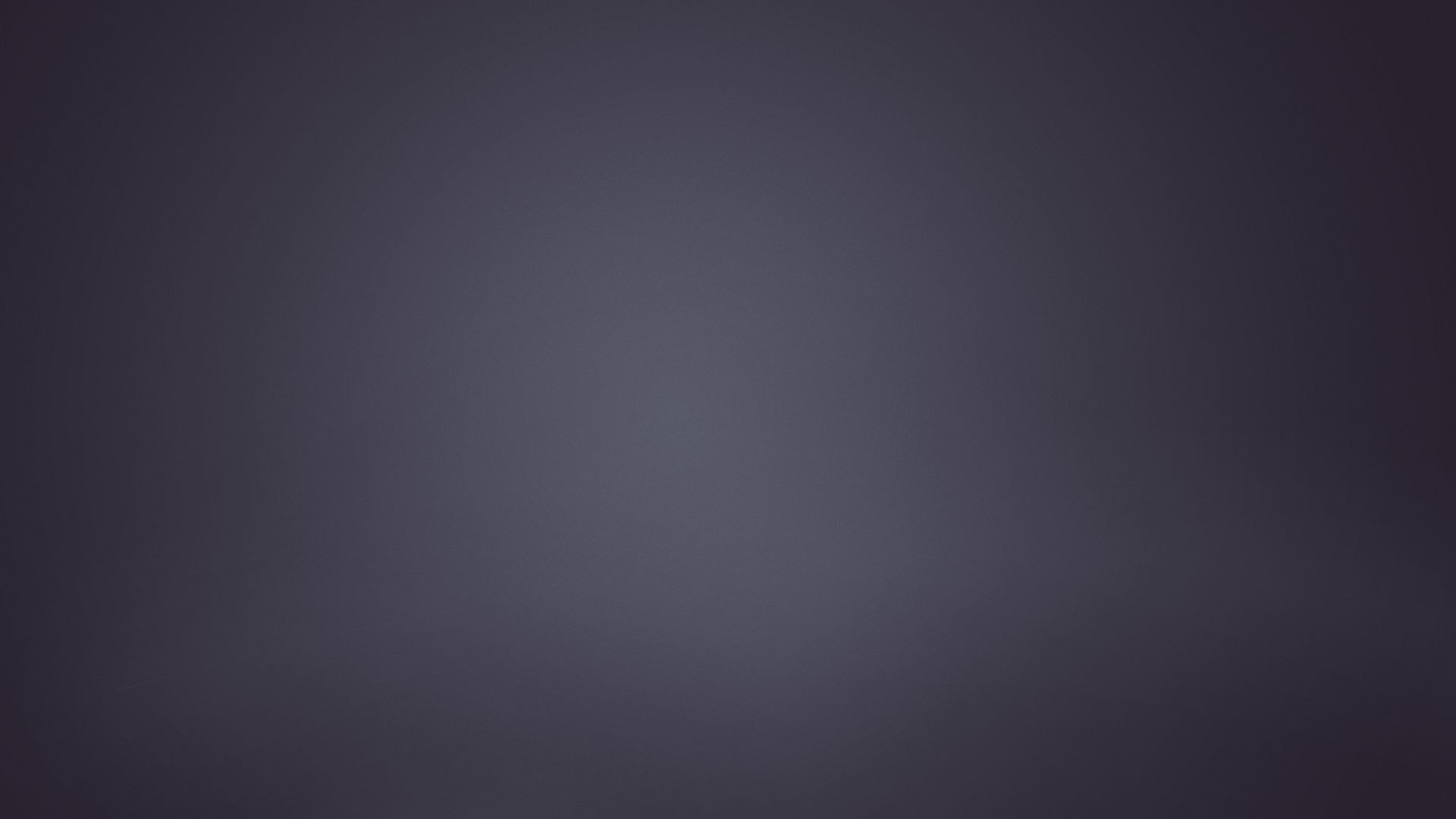 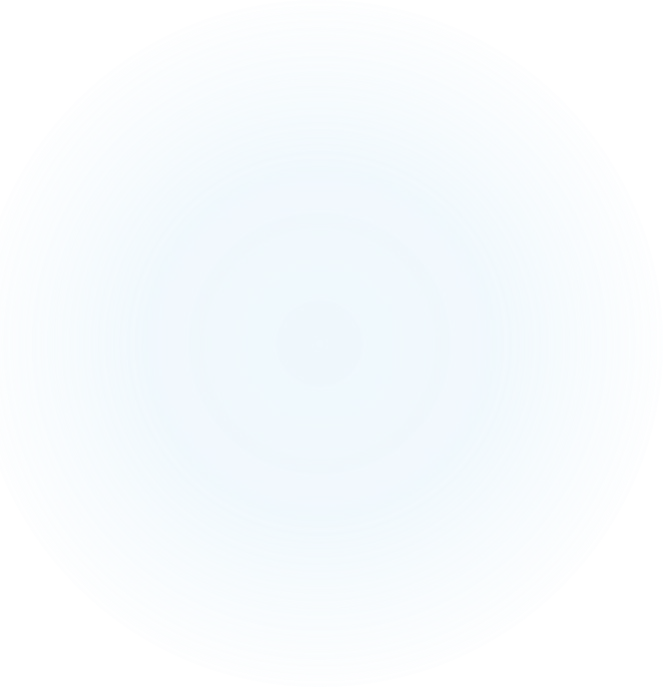 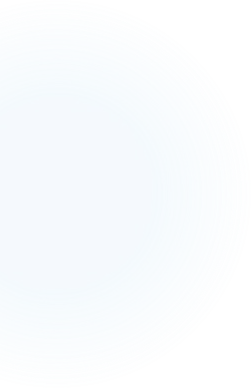 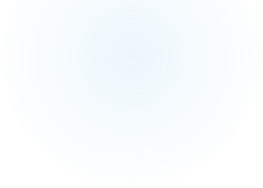 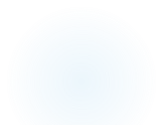 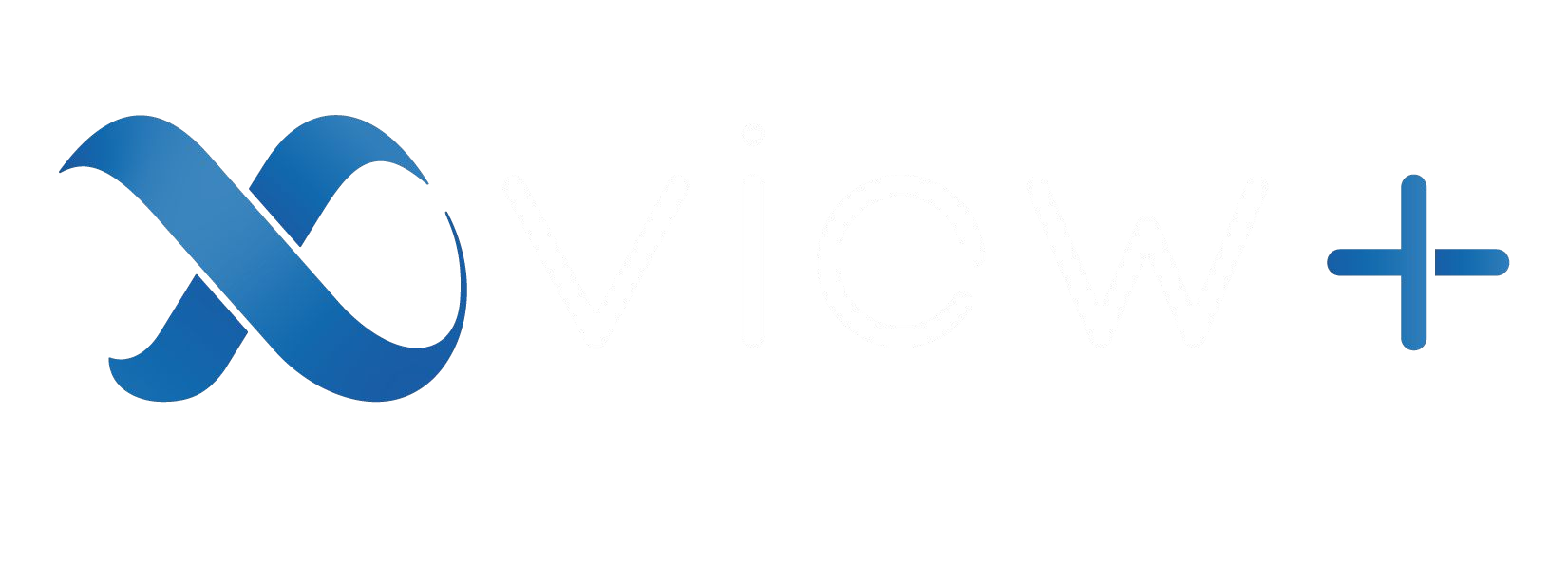 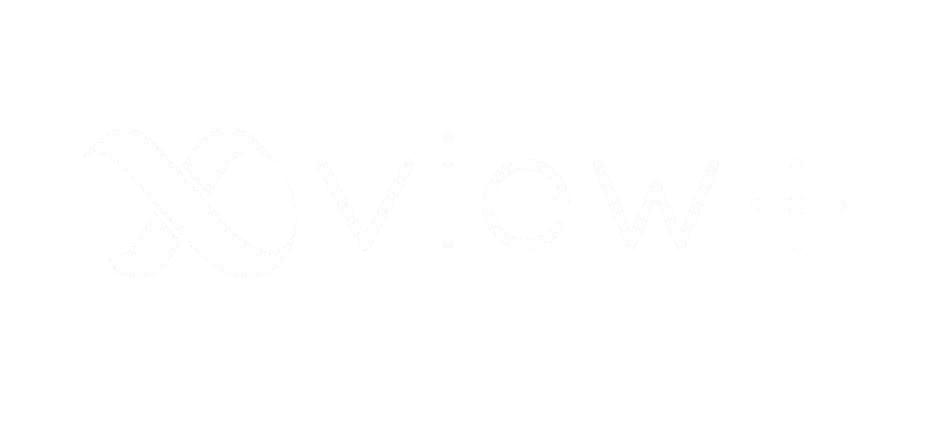 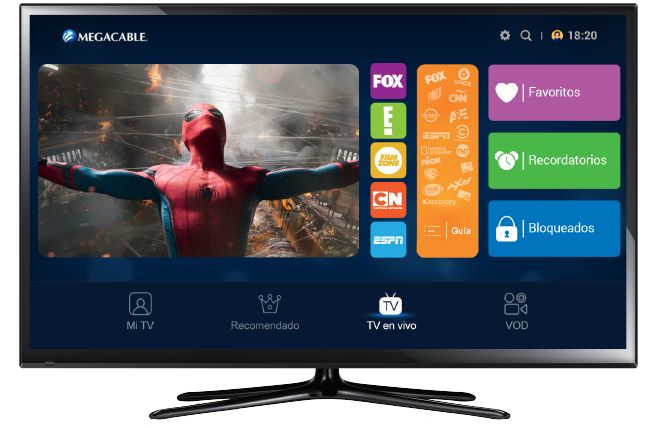 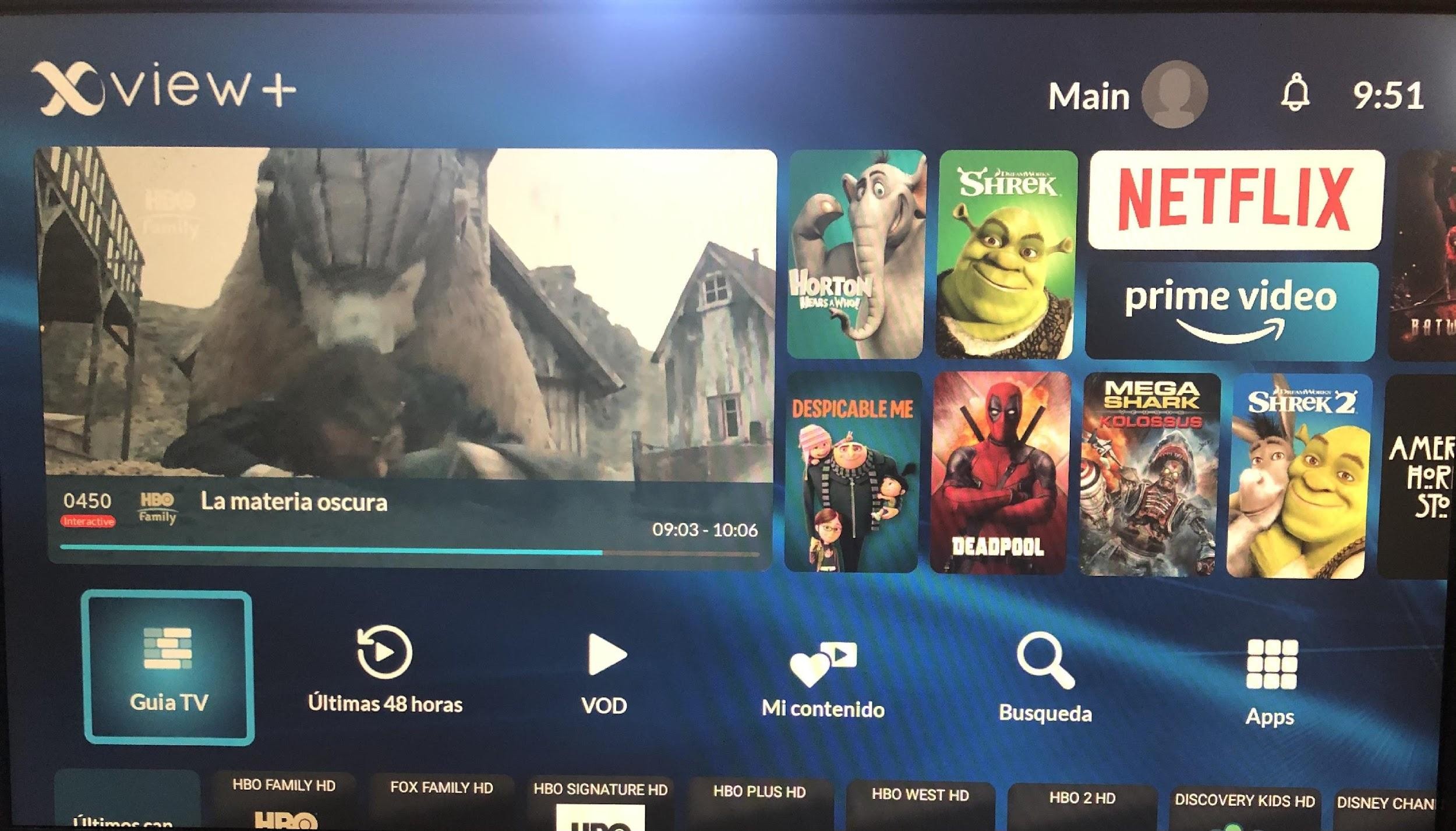 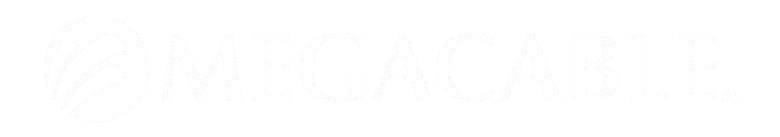 Controles remoto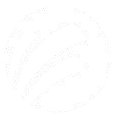 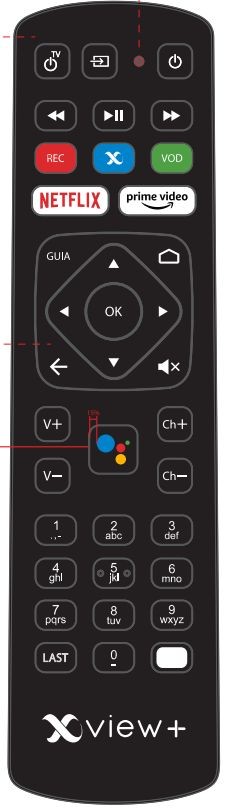 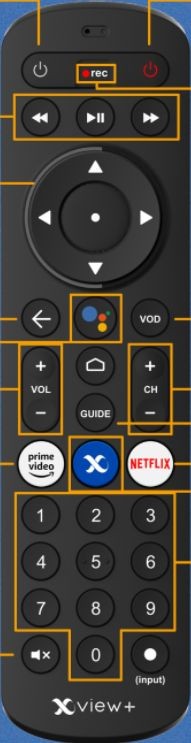 Control Omni - Megacable RCU RC359	Control CervinoActivación de asistente de google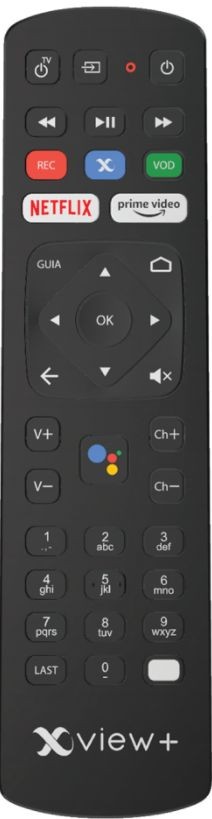 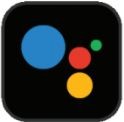 Pide al cliente presionar el botón de control de voz/búsqueda, de esta manera se habilitará el proceso para activar el asistente de google.Activación de asistente de google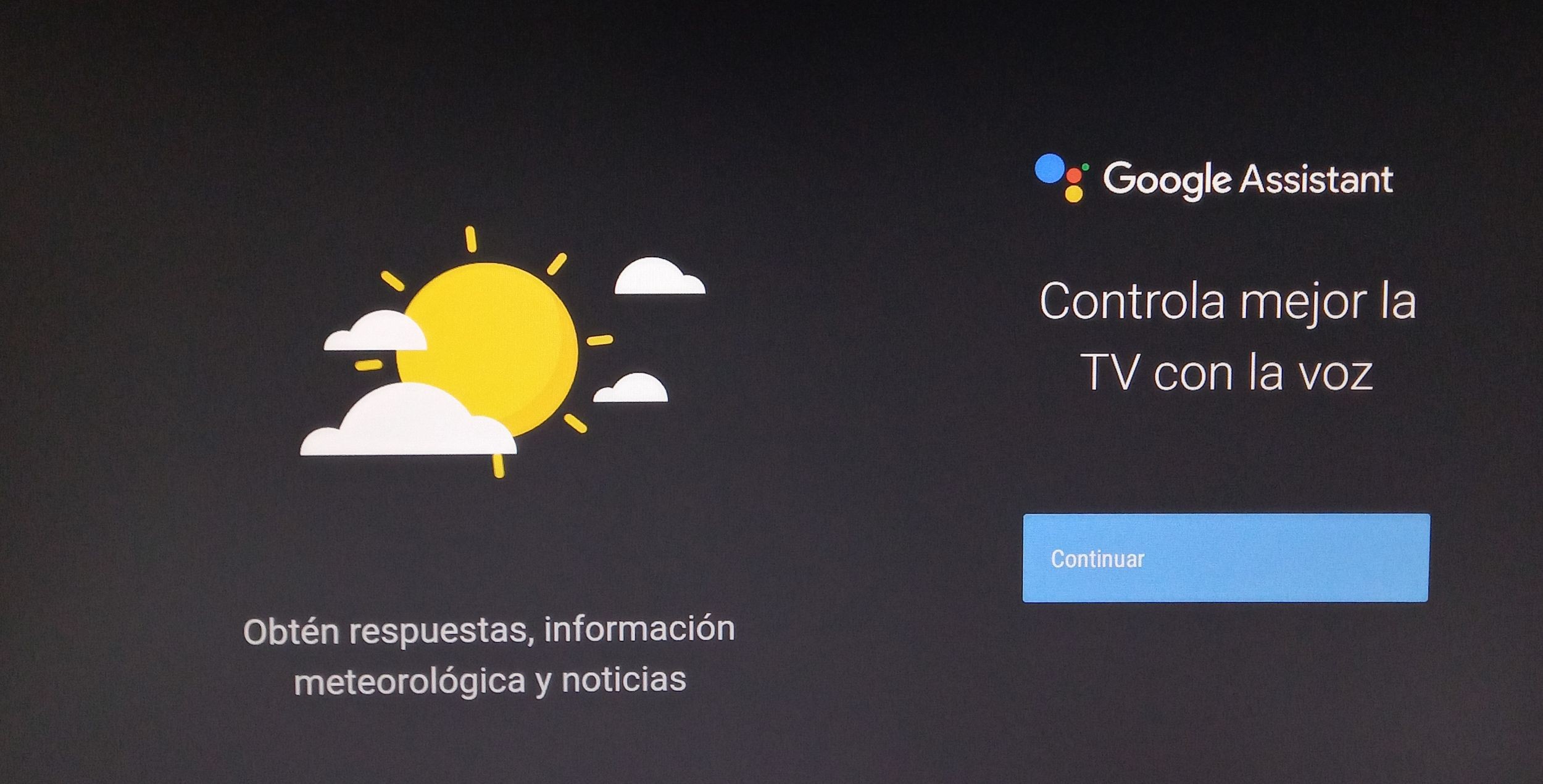 Le aparecerá la pantalla de activación, es necesario presione la tecla “OK” para continuar.Activación de asistente de google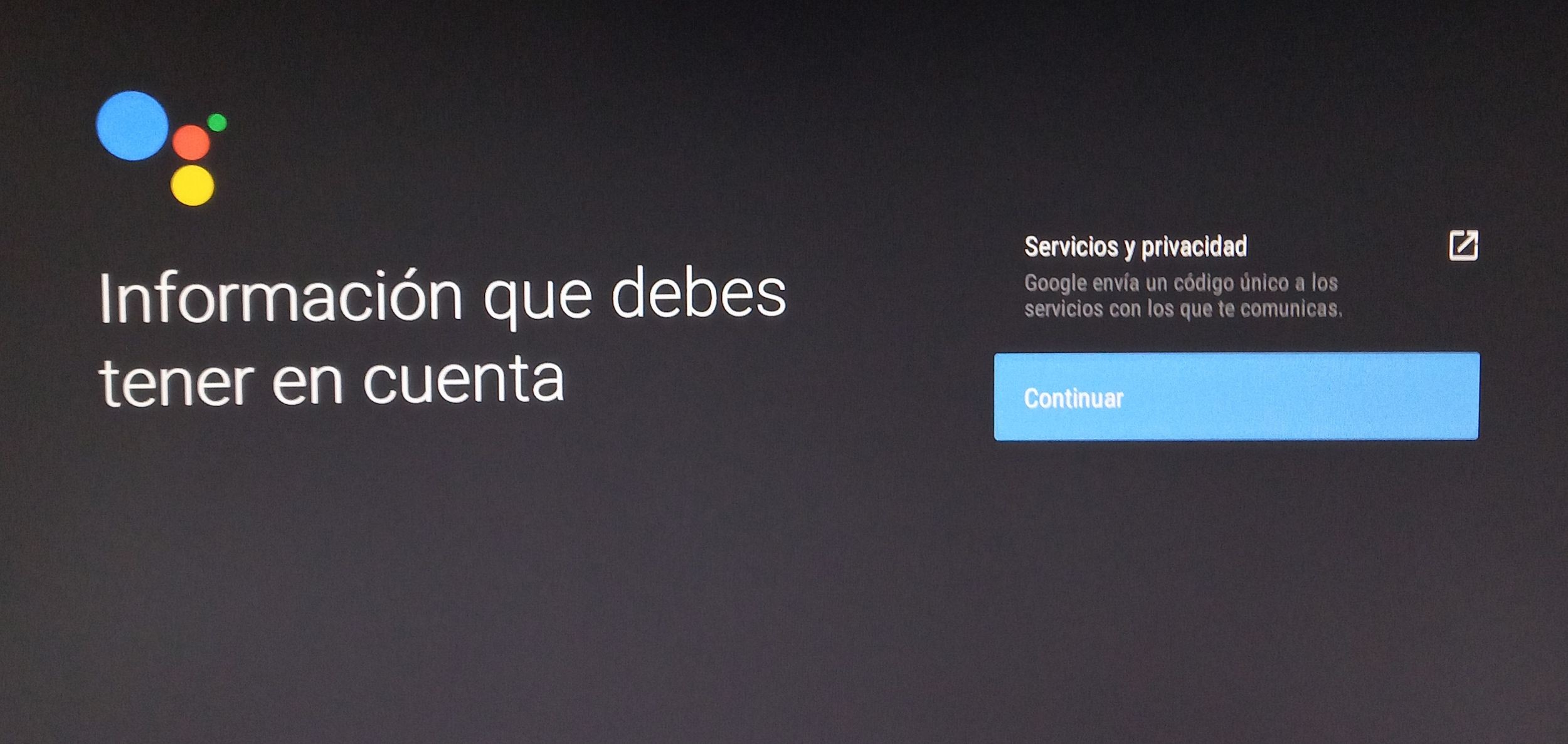 Para terminar es necesario aceptar los Servicios y Privacidad del asistente de google,y presione “OK” para finalizar.Funciones de asistente de googlePide al cliente presionar una vez el botón de control de voz/búsqueda, de esta manera se habilitará el asistente de google.Funciones de asistente de google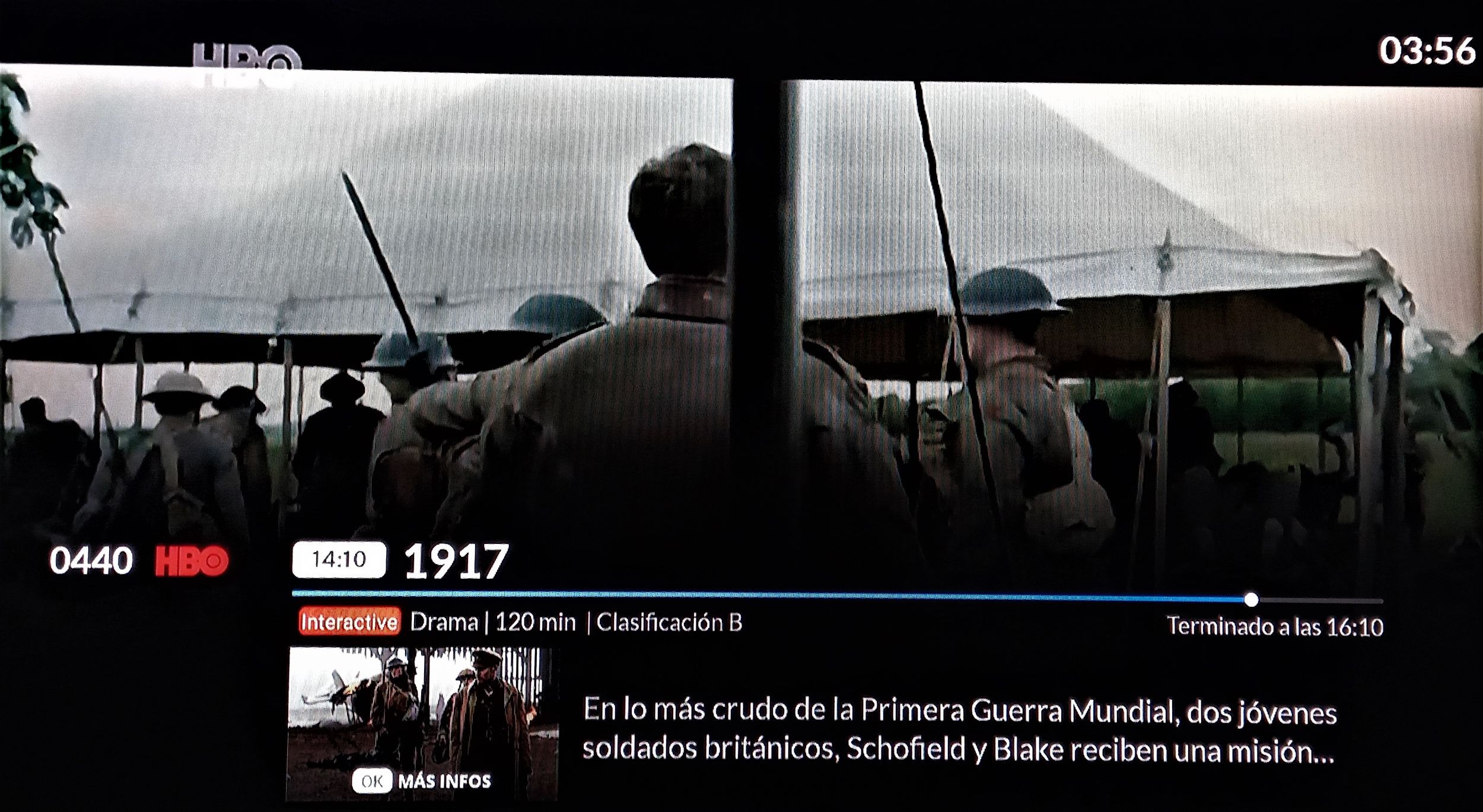 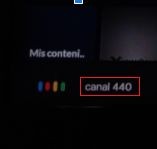 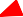 BúsquedaOpción disponible para la búsqueda de películas, novelas, programas o bien sintonizar un canal en específico de Xview +.EjemploCon el asistente activo, bastará con decir el número del canal, ejemplo; “Canal 440”=Funciones de asistente de googleReproducción de una Serie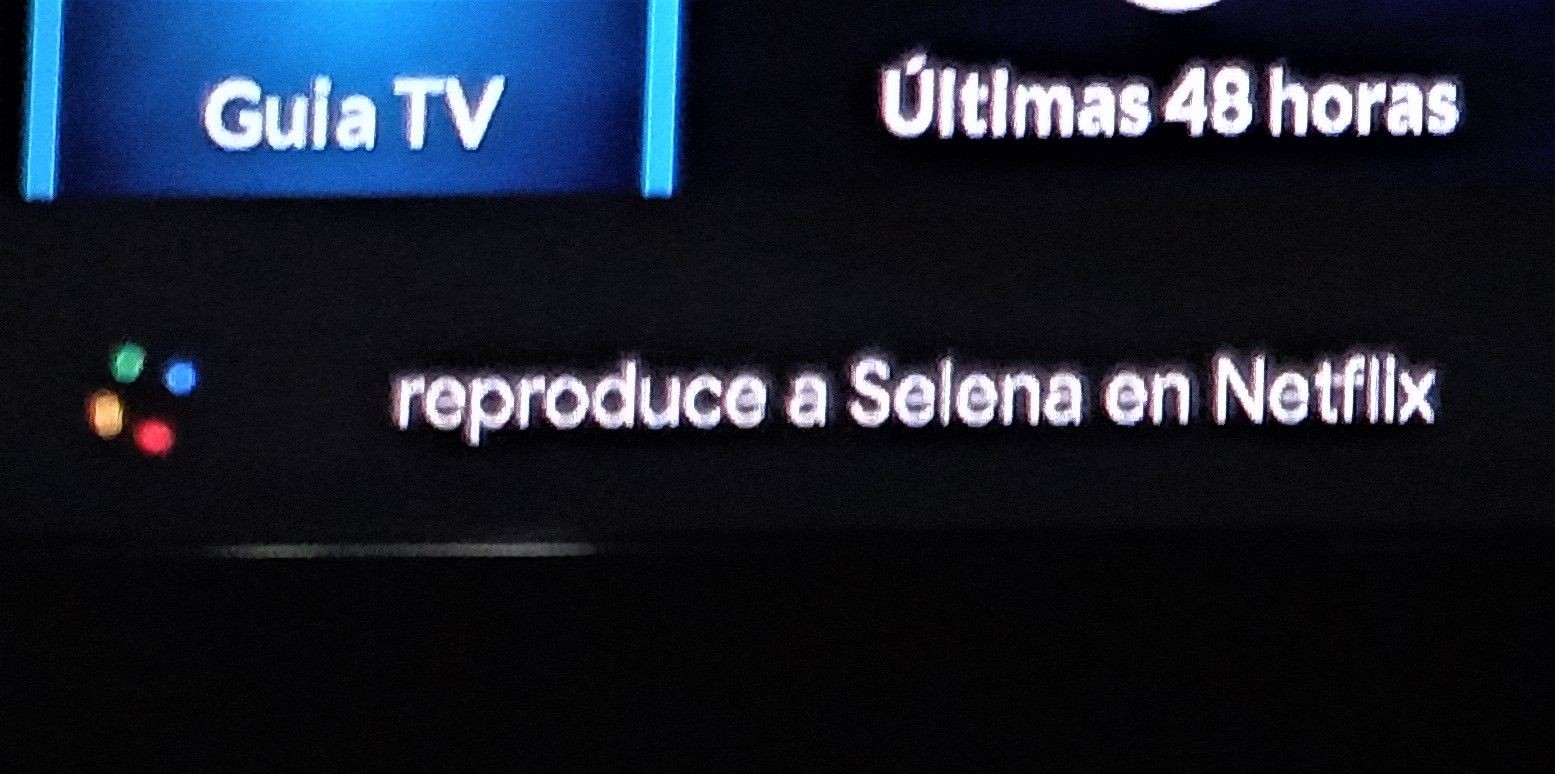 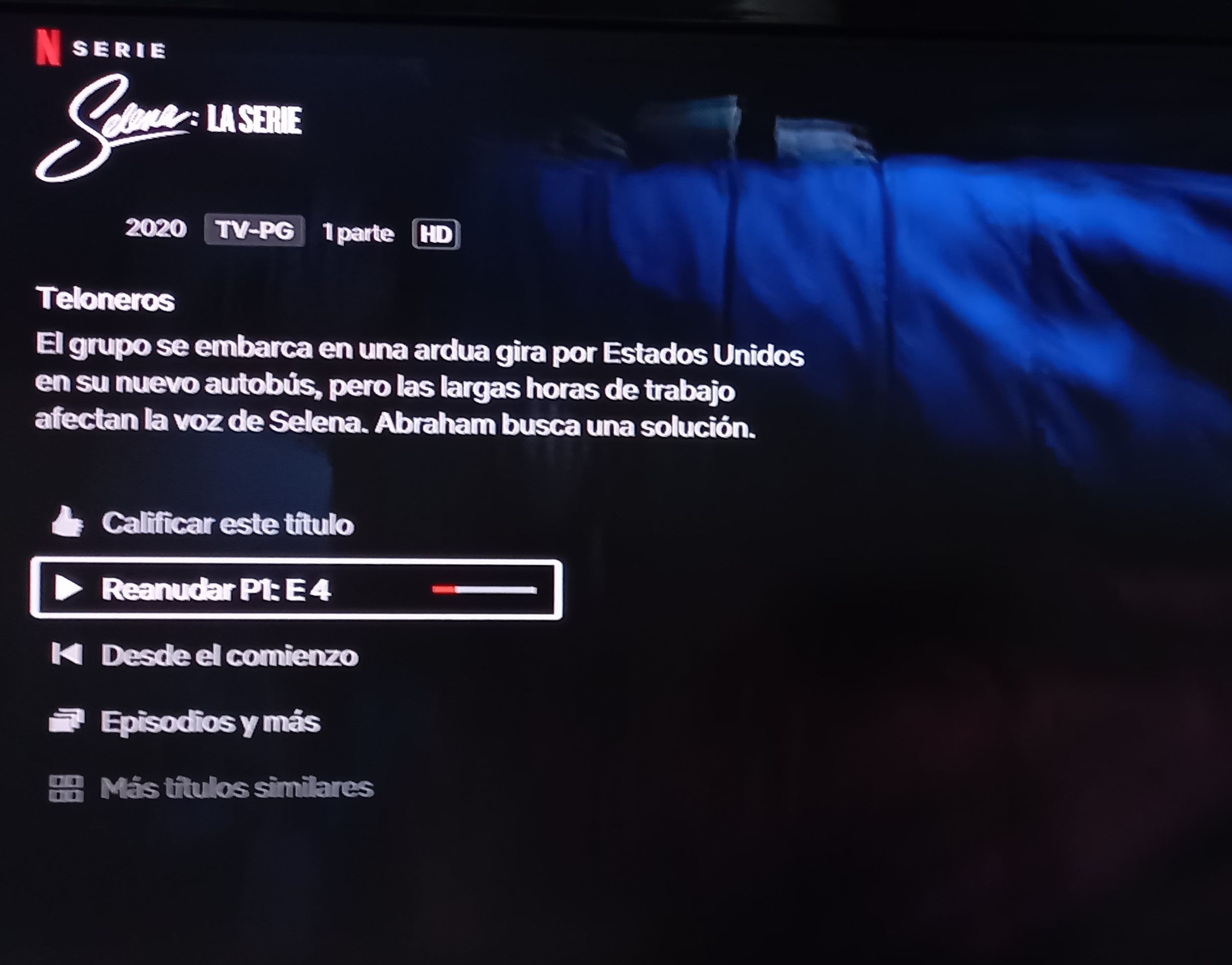 Puedes dar la indicación de reproducir una Serie	en	Netflix,	Ejemplo;	“Reproduce selena en Netflix”Funciones de asistente de googleReproducción de una película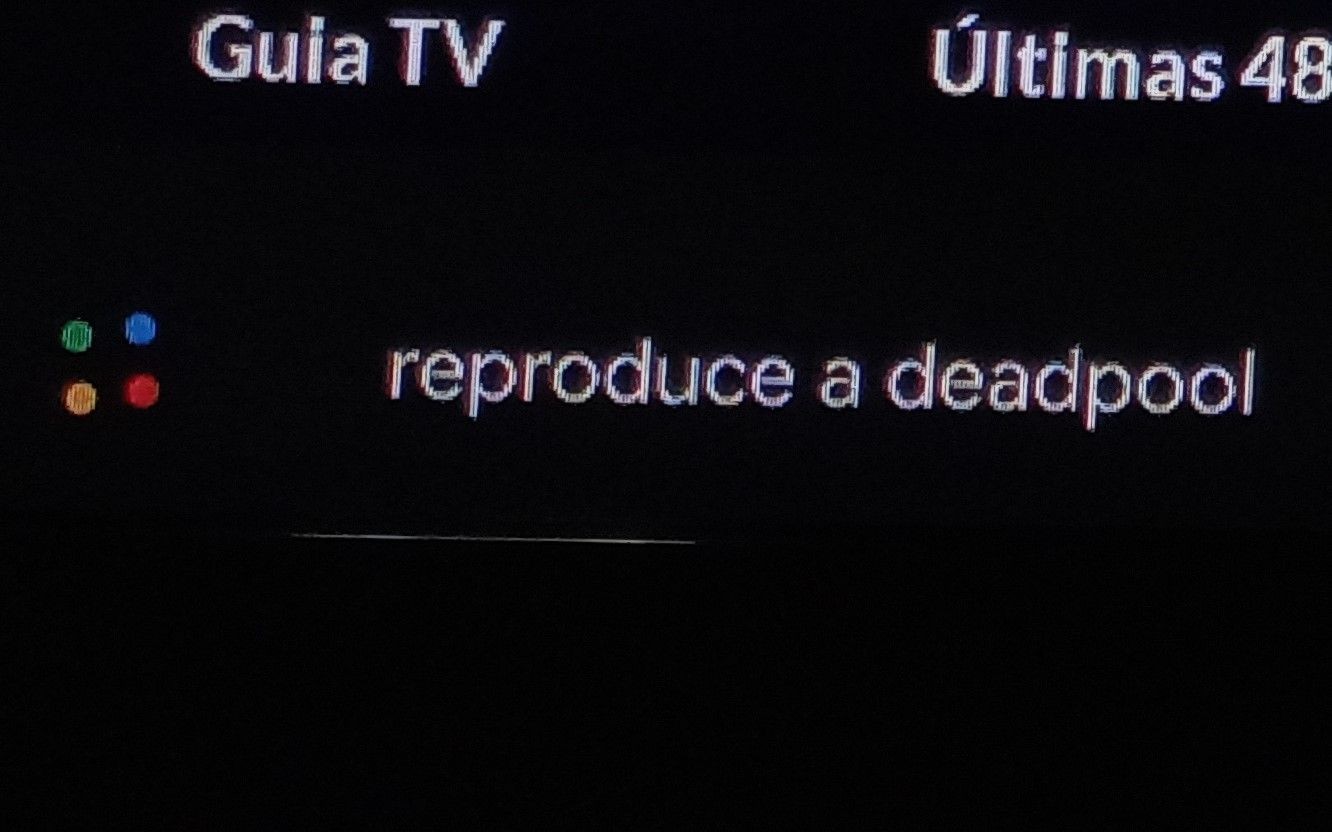 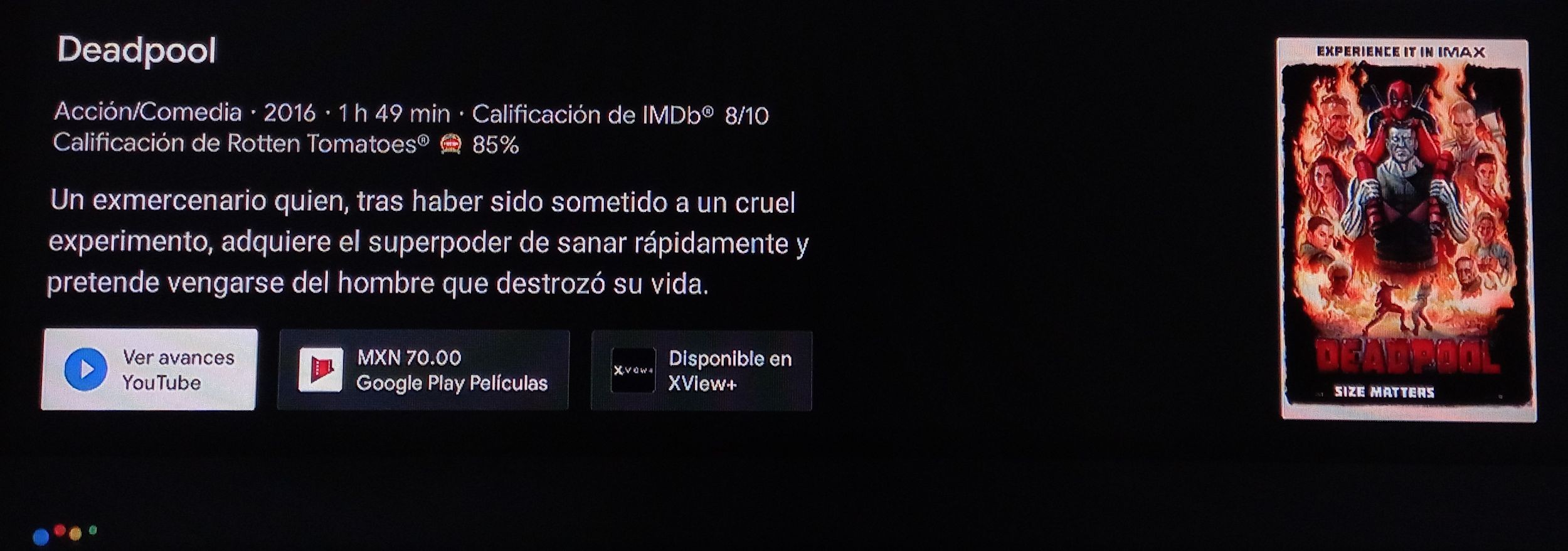 Puedes dar la indicación de reproducir una película y ver disponibilidad en las distintas plataformas, ejemplo; “Reproduce Deadpool”Información de las distintas plataformas en las cuales está disponible la película.Funciones de asistente de googleDescarga aplicaciones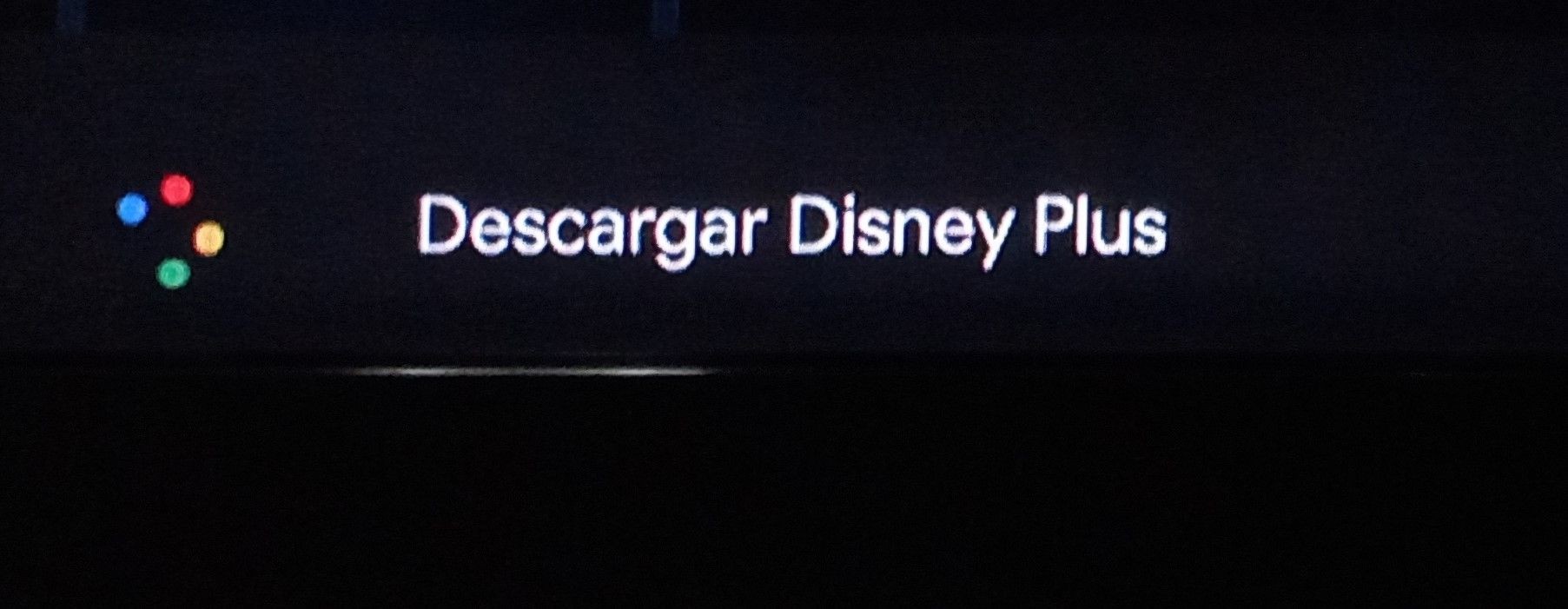 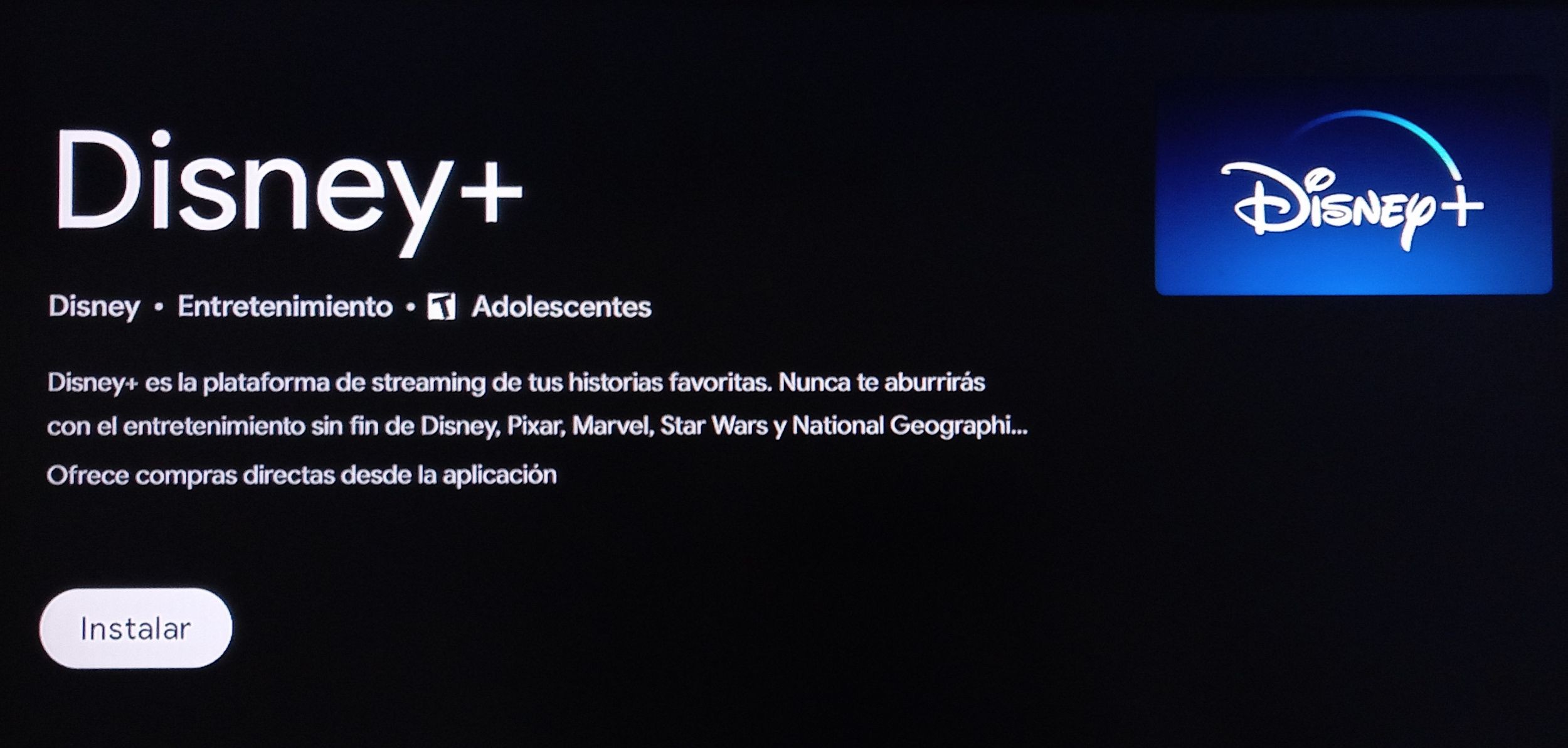 Podrás dar la indicación al asistente para descargar aplicaciones, ejemplo; “Descargar Disney +”.Funciones de asistente de googleControla el volumen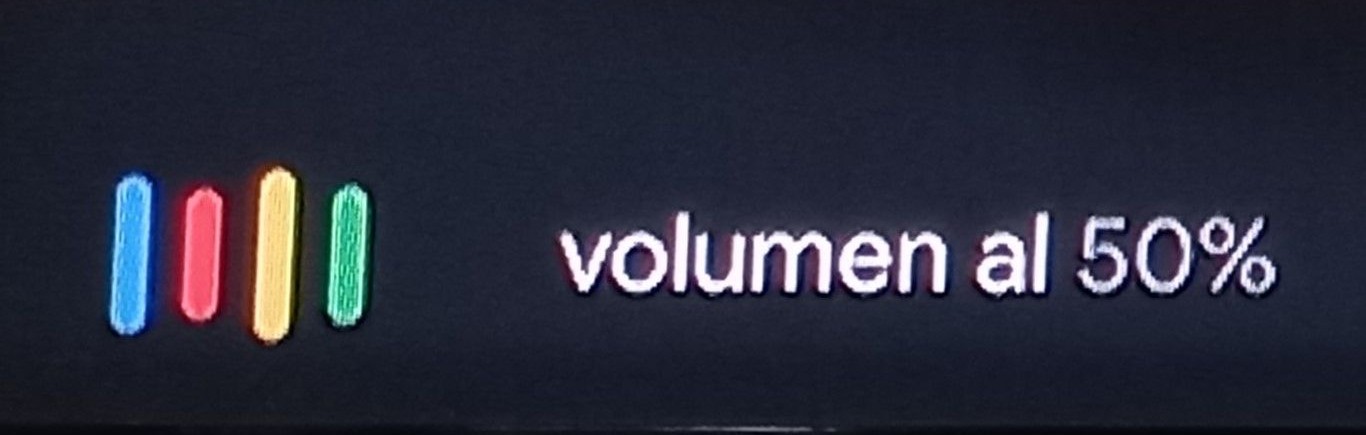 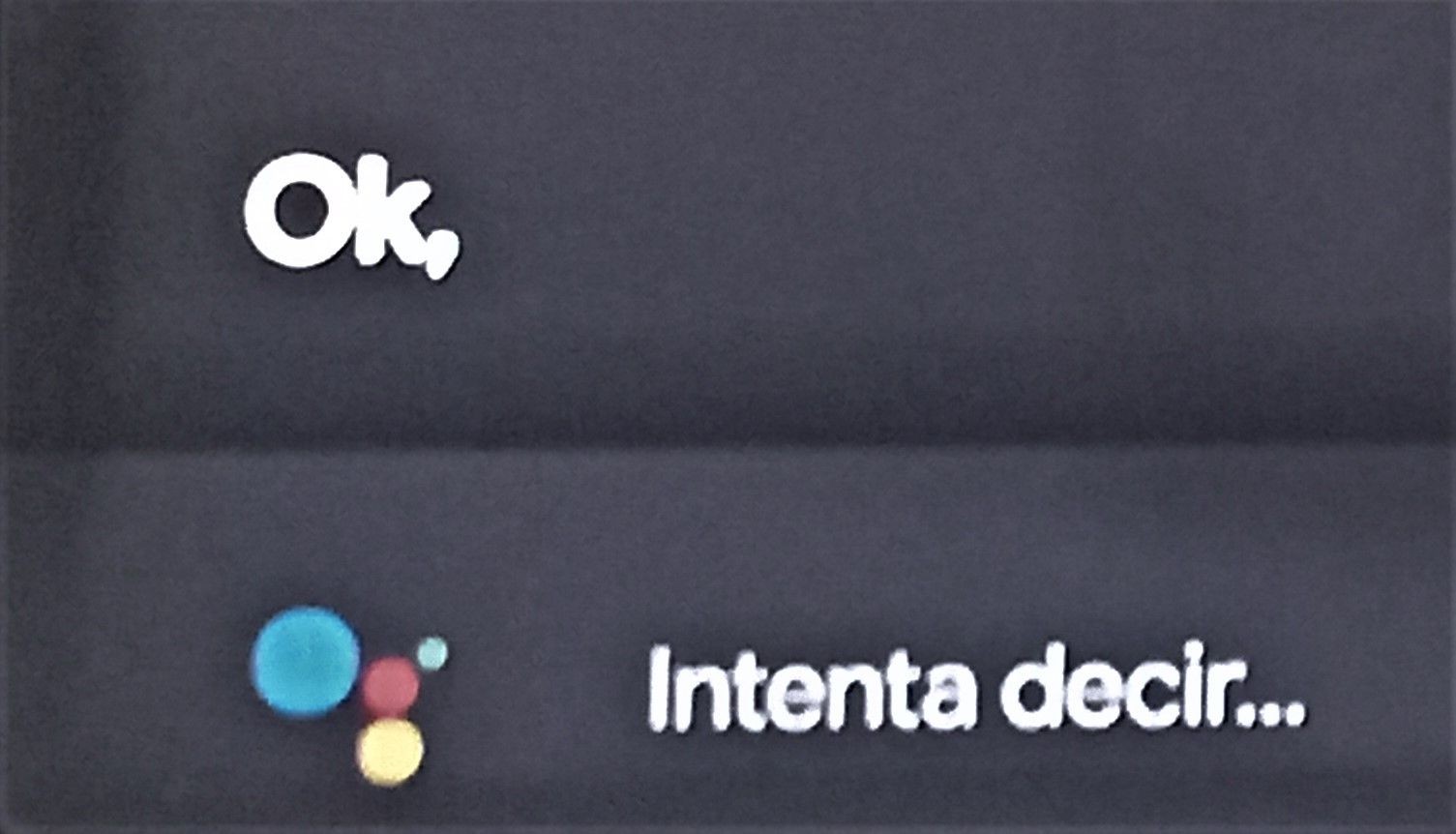 Podrás dar la indicación al asistente para regular el volumen de la caja digital, ejemplo; “Volumen al 50%”El	asistenterecibirá      la      laindicación	y confirmará con un “Ok”NOTA: El asistente de google también puede apagar la caja digital, con solo decirle “Apagate”El asistente regulará el volumen al porcentaje deseado.Funciones de asistente de googleConsultar el clima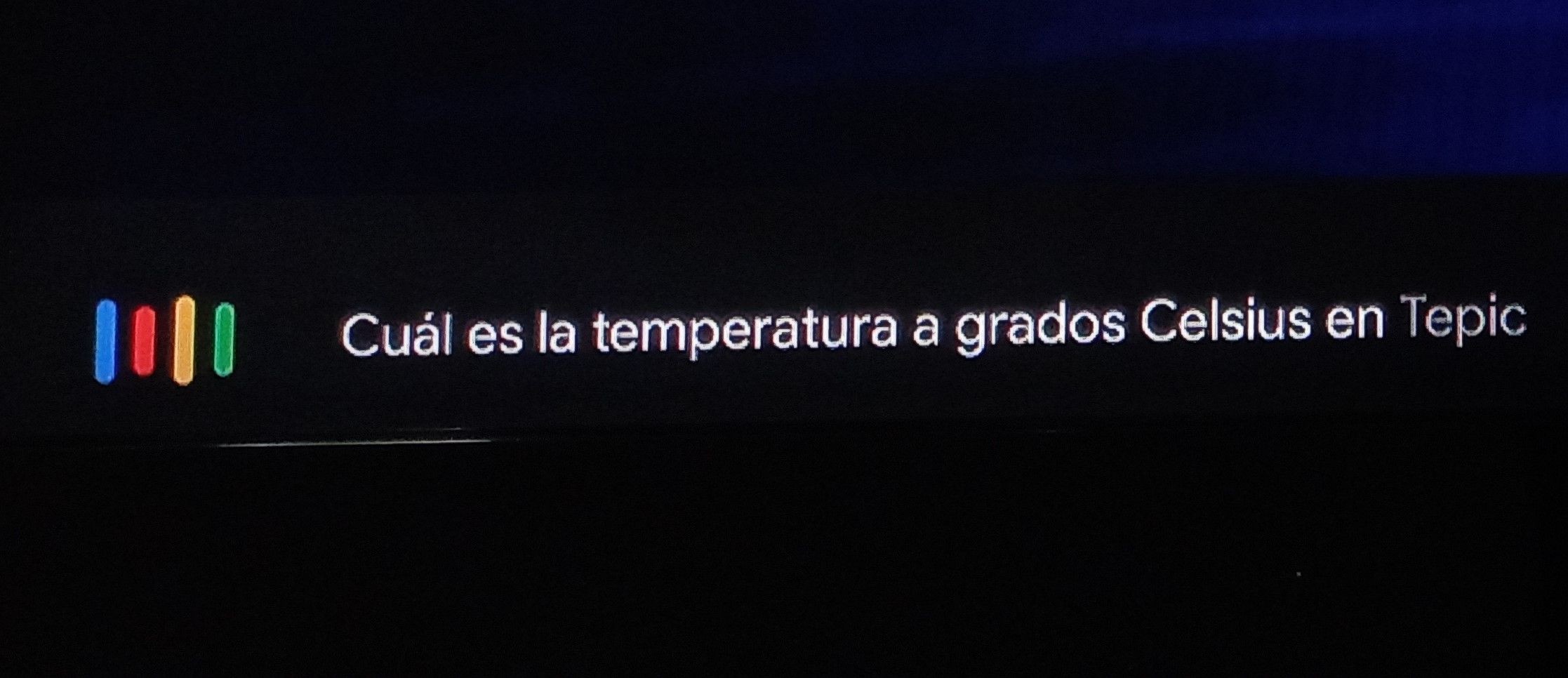 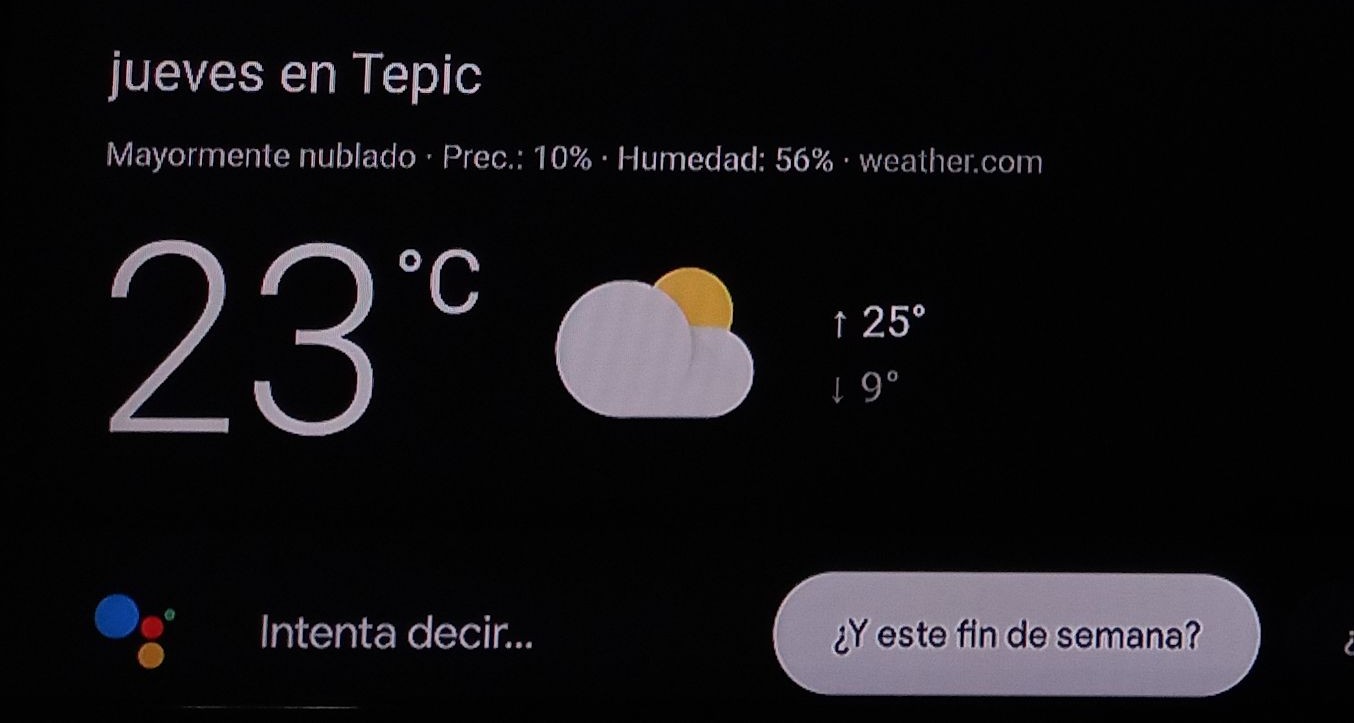 Puedes consultar el clima de tu ciudad, ejemplo; “¿Cuál es la temperatura a grados Celsius en Tepic?”Funciones de asistente de google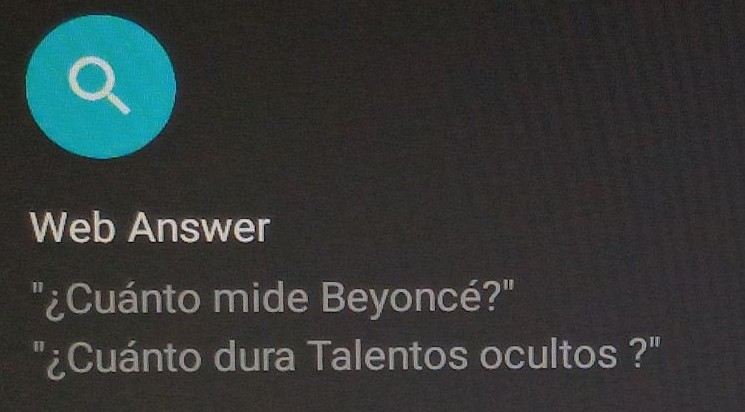 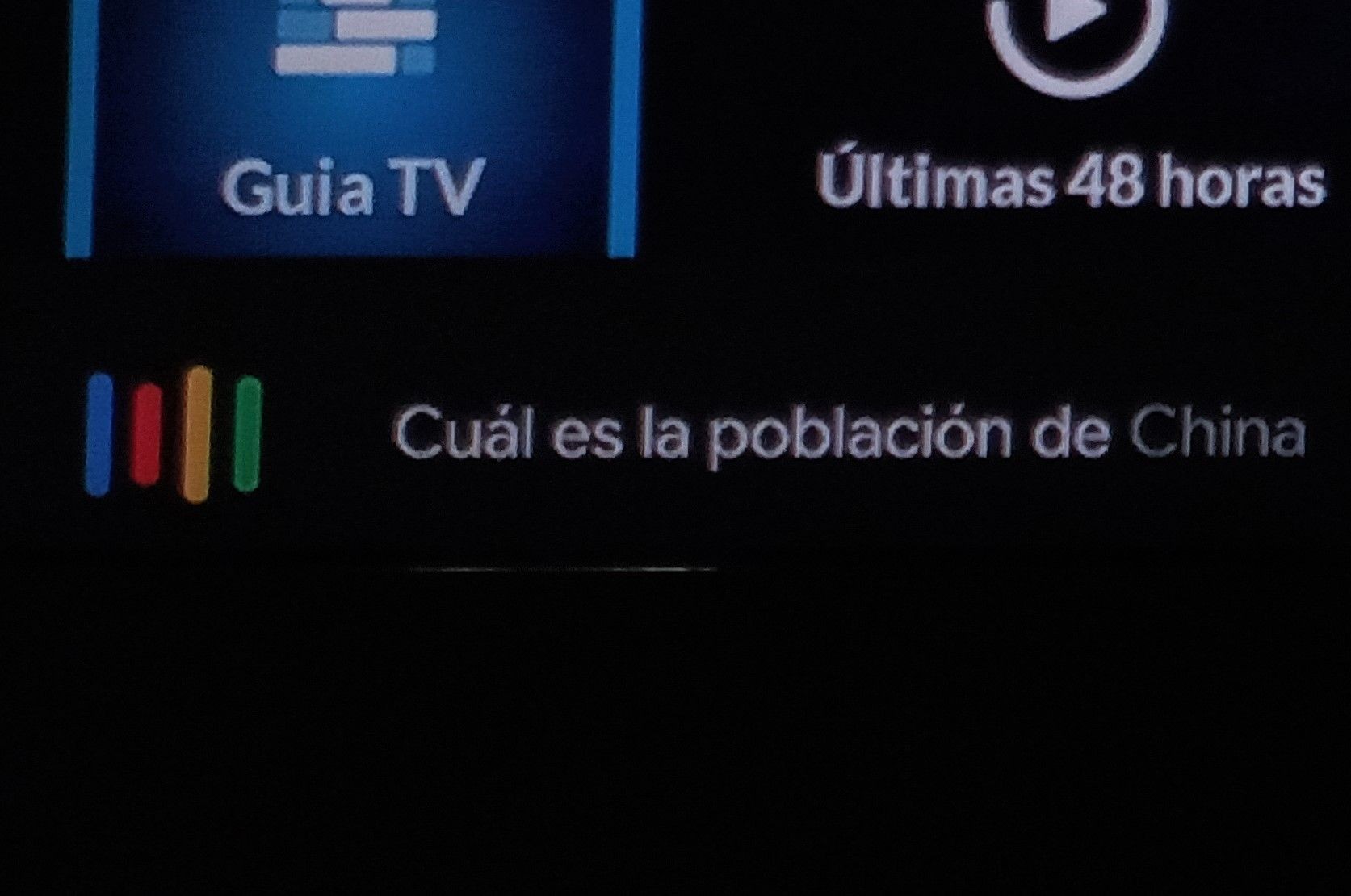 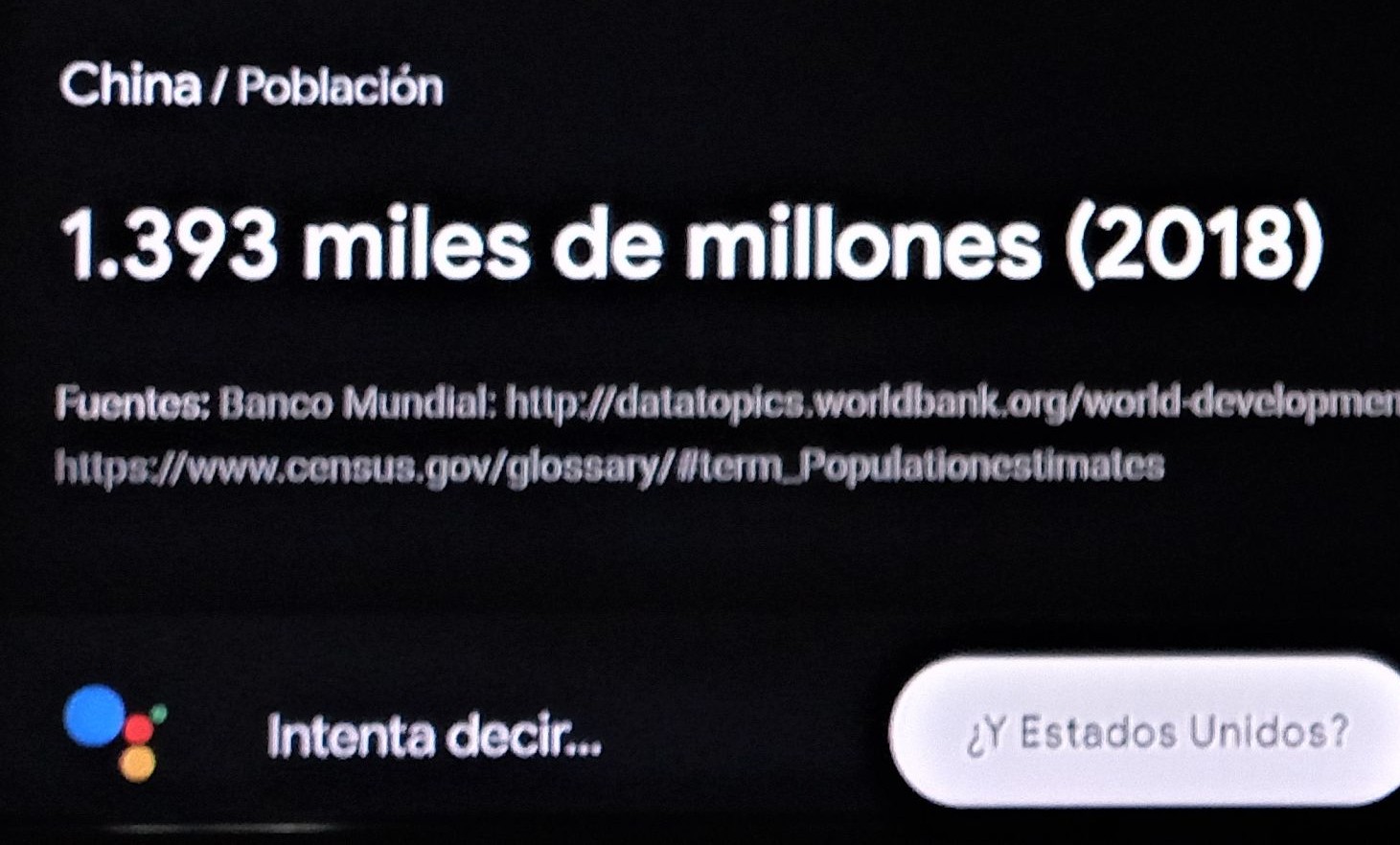 Web AnswerInformaciónPuedes preguntar al asistente la población de algún país, ejemplo; “¿Cuál es la población de China?”Preguntas	abiertas	sobre	algún tema, personaje o país.Funciones de asistente de googleDeportes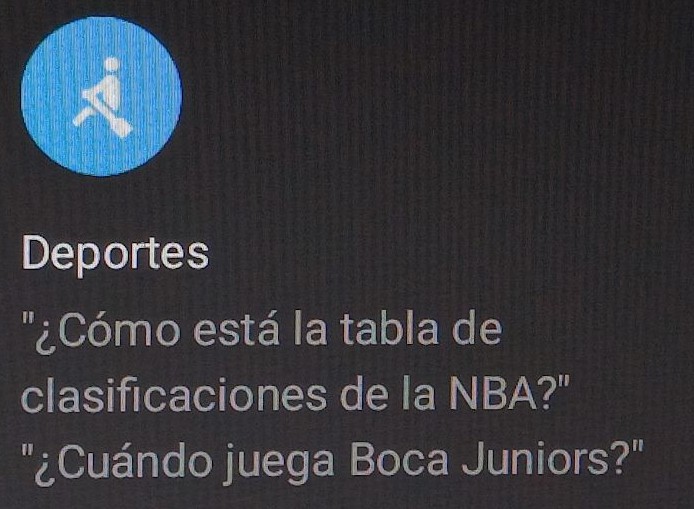 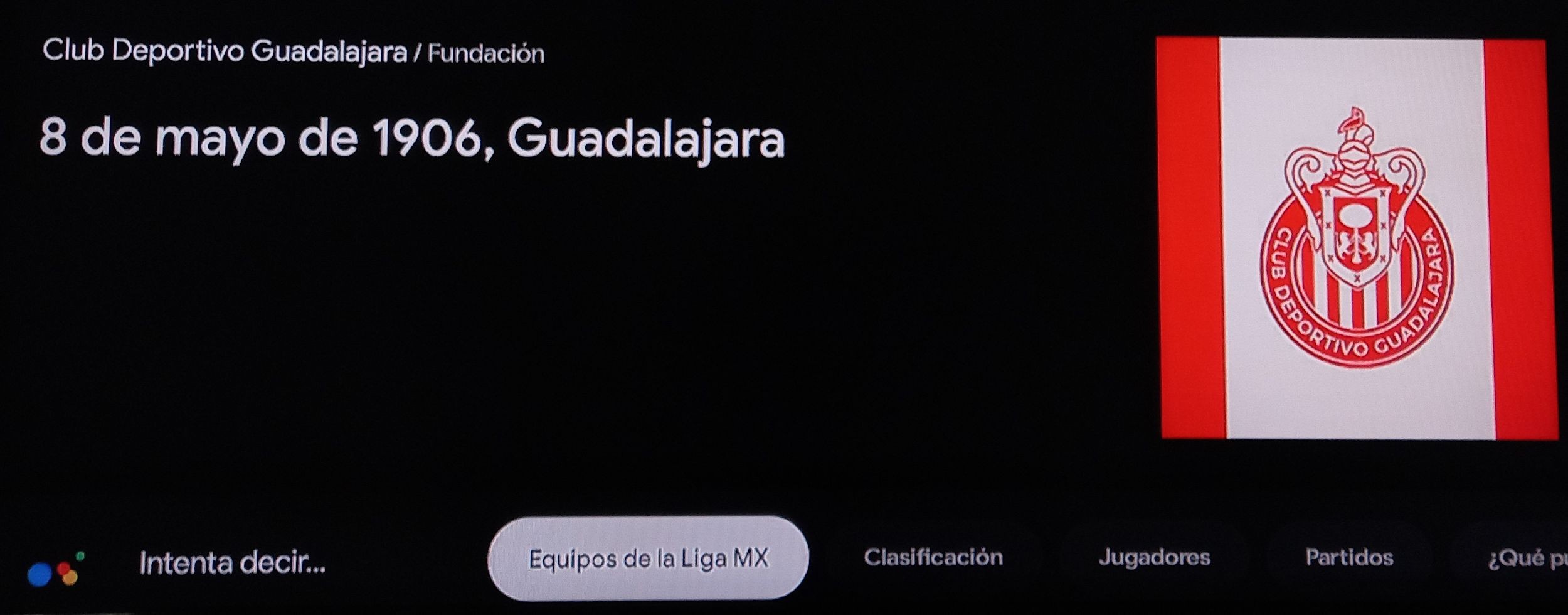 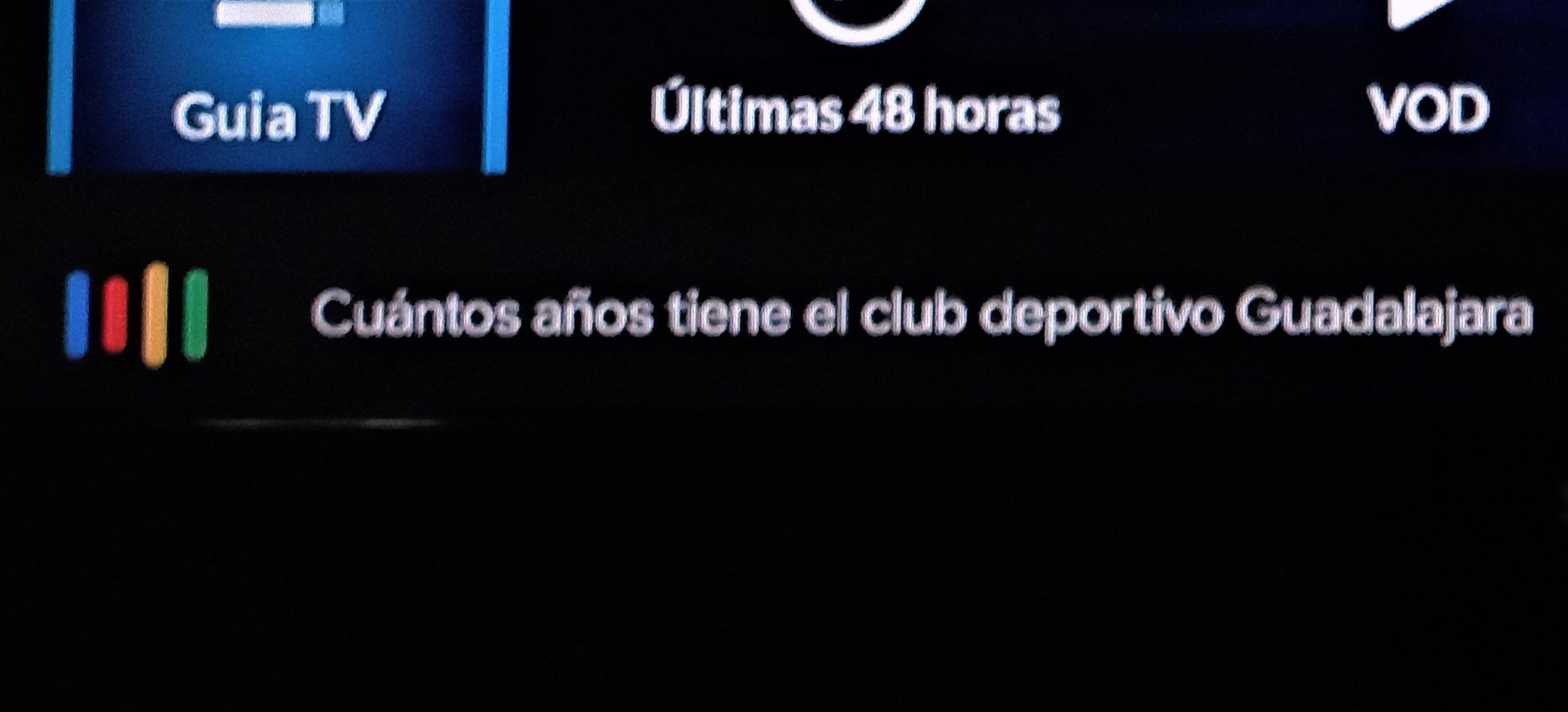 InformaciónPregunta sobre tu equipo de fútbol favorito, ejemplo; “¿Cuántos años tiene el club	deportivo guadalajara?”Preguntas abiertas sobre algún evento deportivo, información de algún club favorito de futbol, estadisticas, horarios, cualquier duda relacionada a deportes.Funciones de asistente de googleMúsica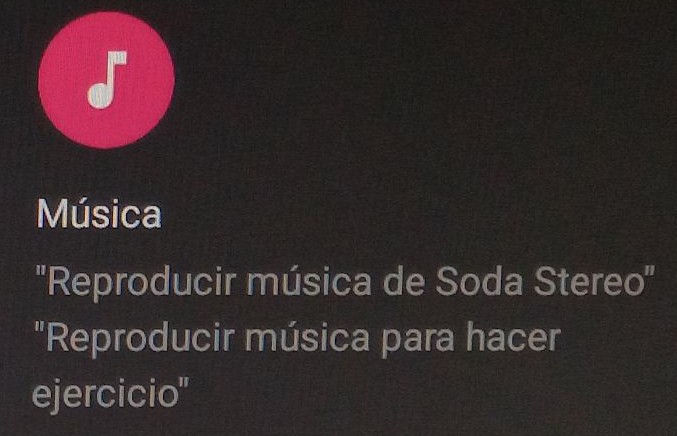 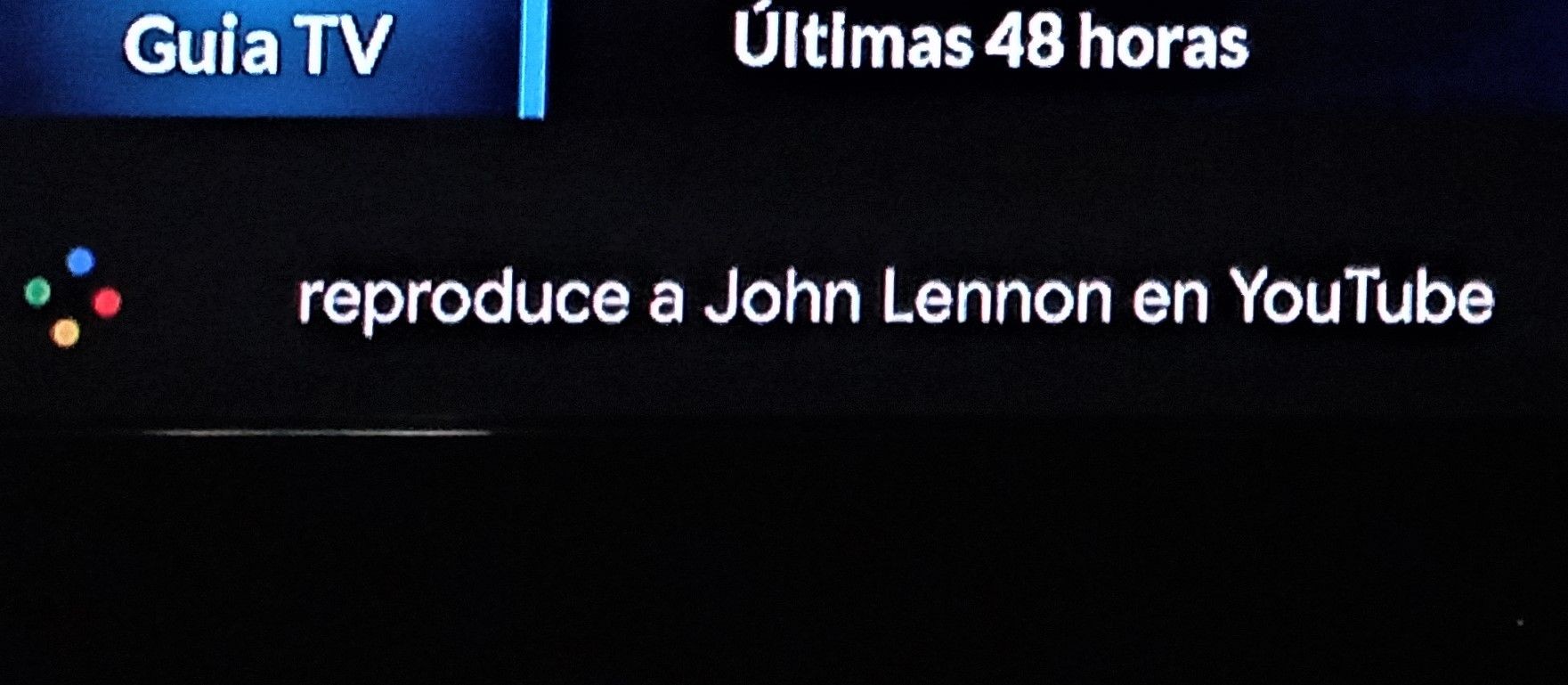 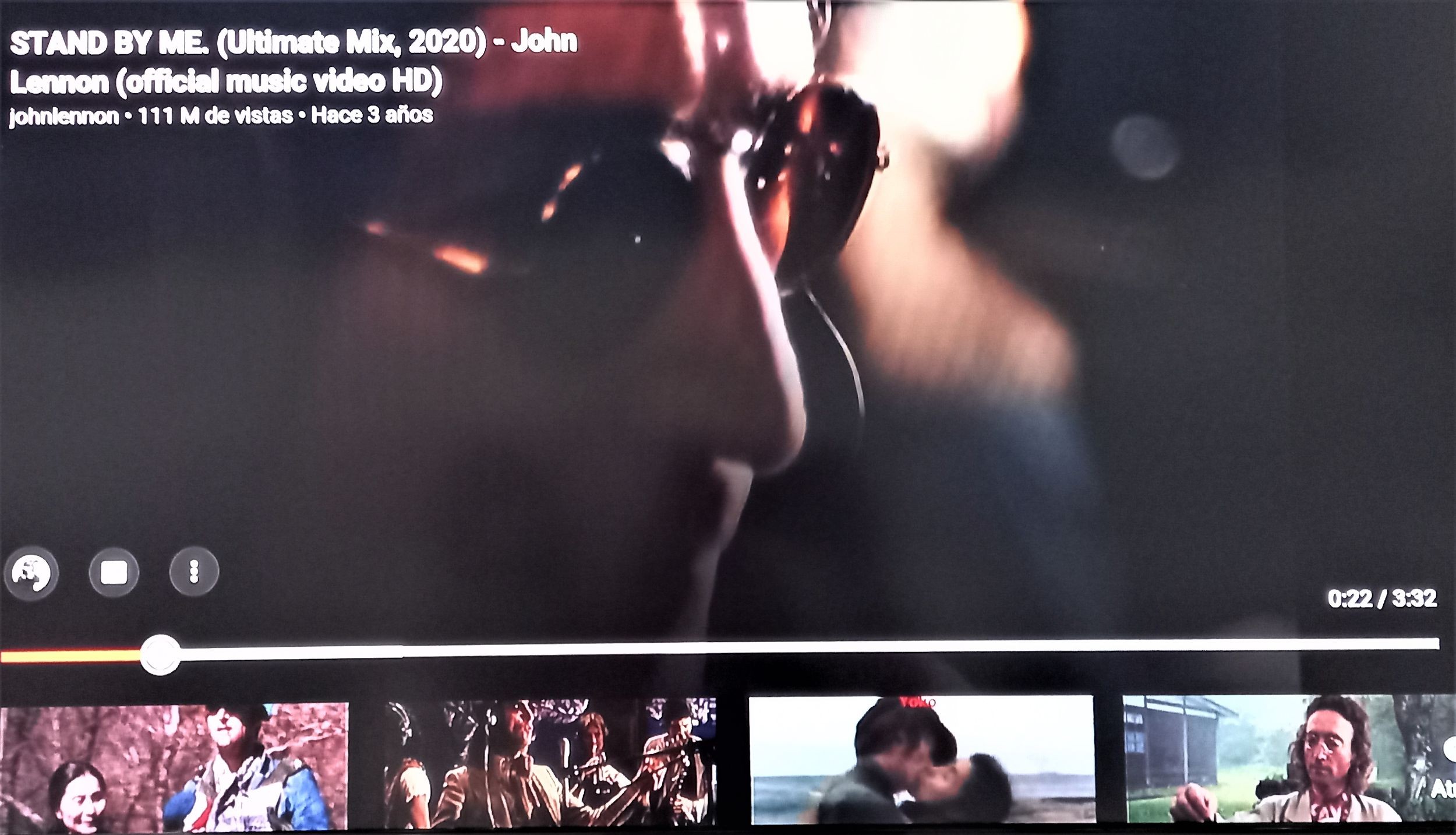 Reproduce músicaPuedes dar la indicación de reproducir música en youtube,	ejemplo; “Reproduce a John Lennon en Youtube”Puedes   dar   la   indicación   de         reproducir música de algún artista en específico, una canción o bien reproducir música para alguna actividad como hacer ejercicio.Funciones de asistente de googleDiversión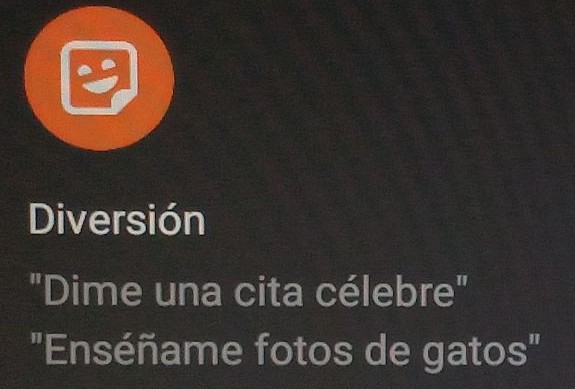 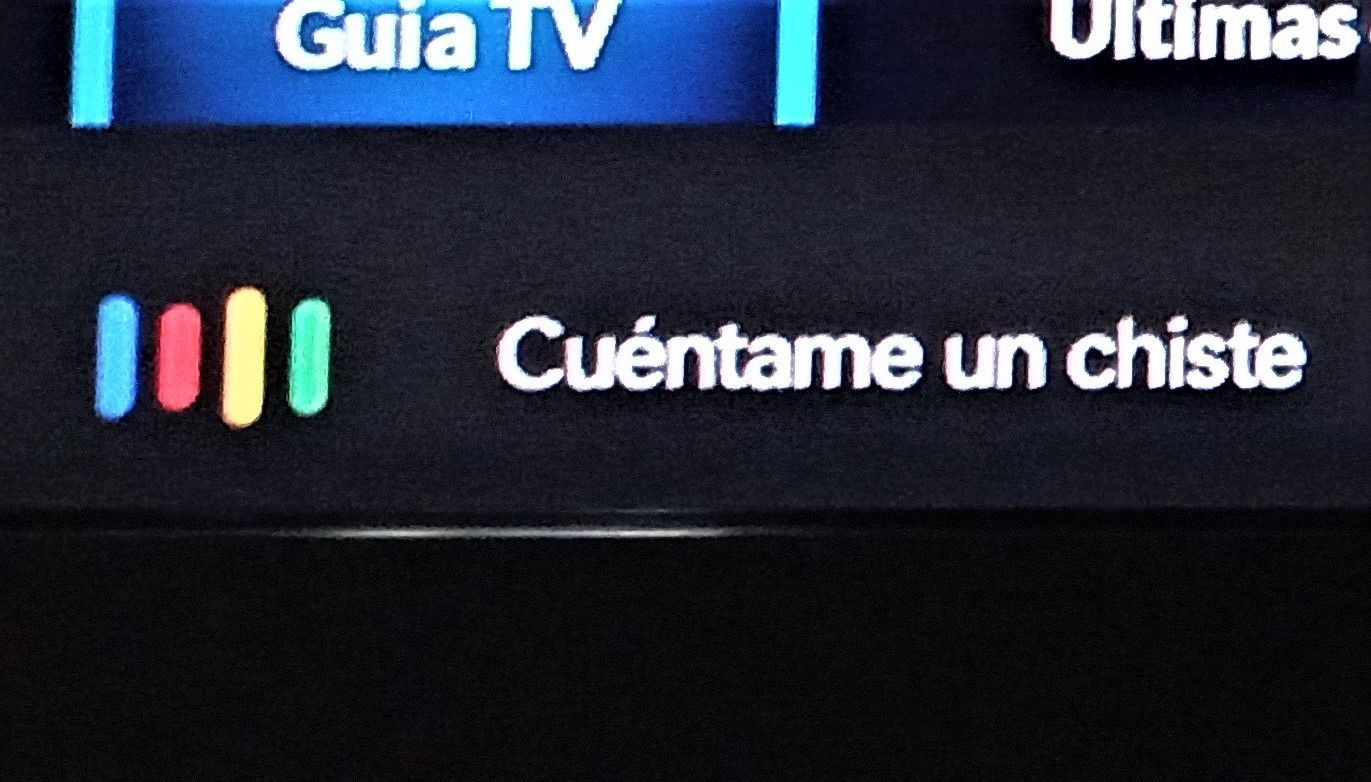 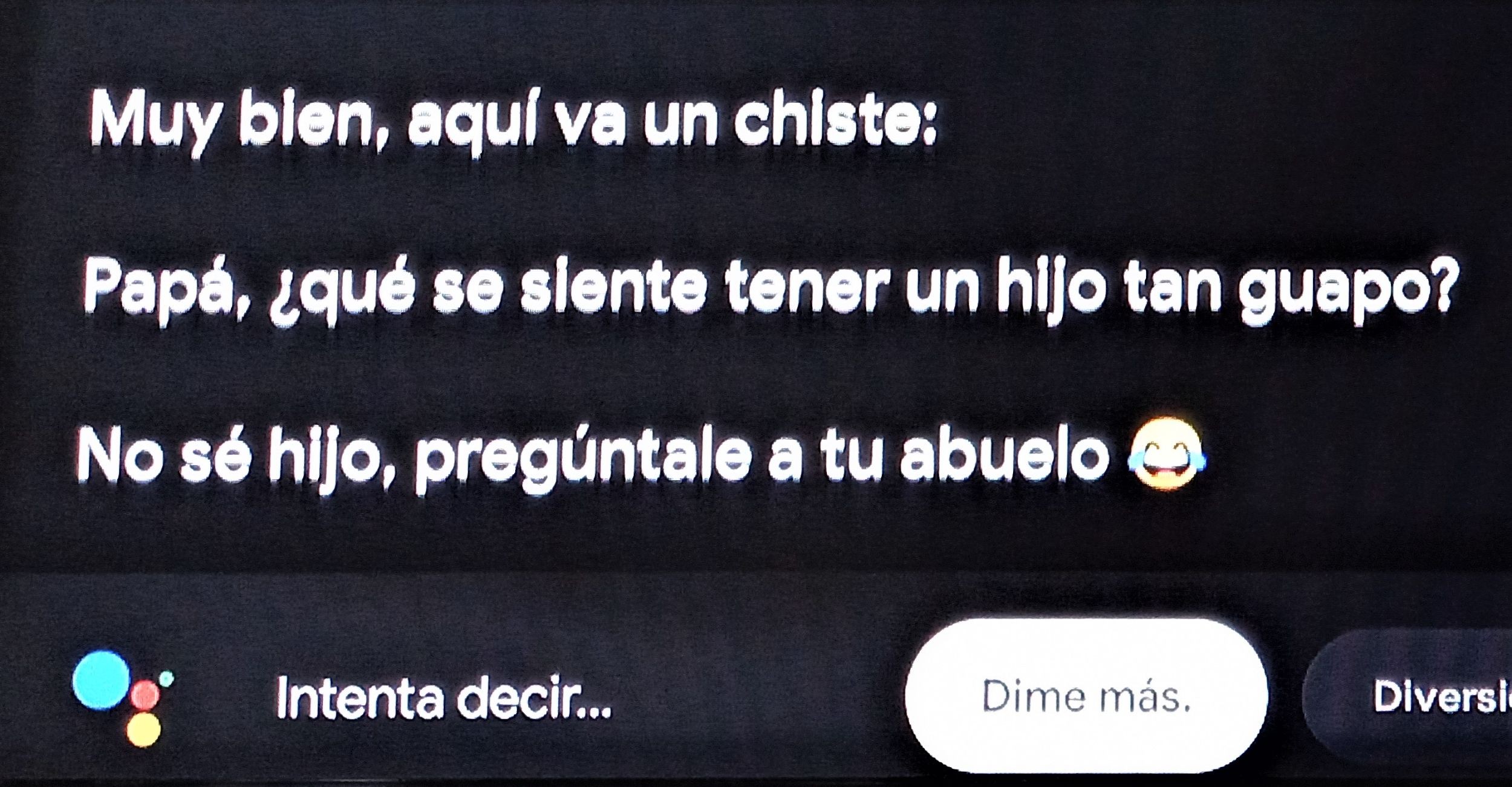 EjemploPuedes pedir al asistente que te cuente algún chiste, que te cante alguna canción, que te de una cita célebre o bien que te enseñe fotos graciosas.Funciones de asistente de google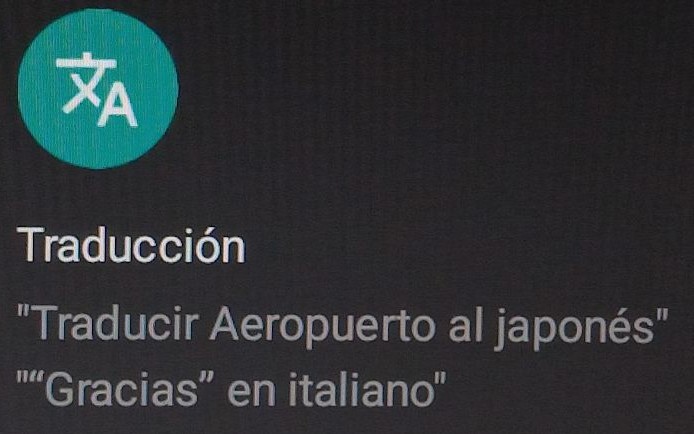 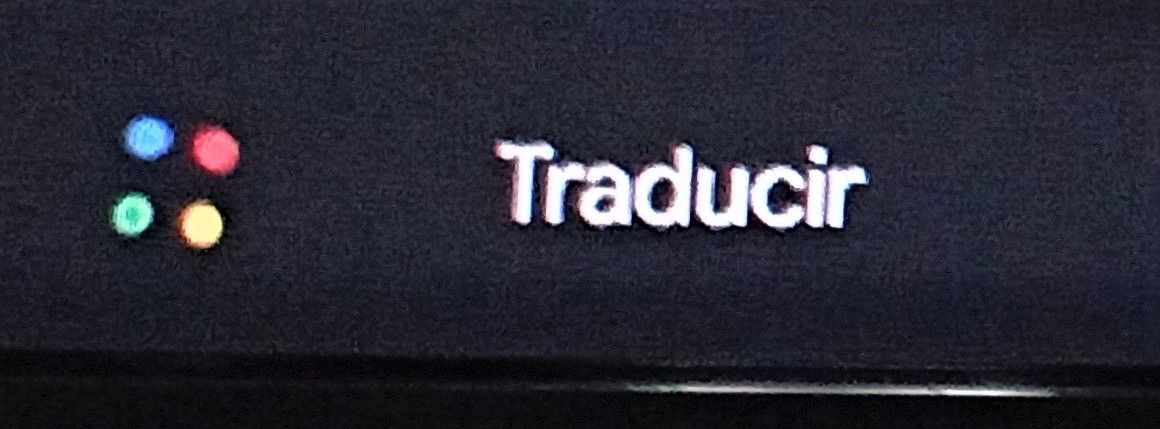 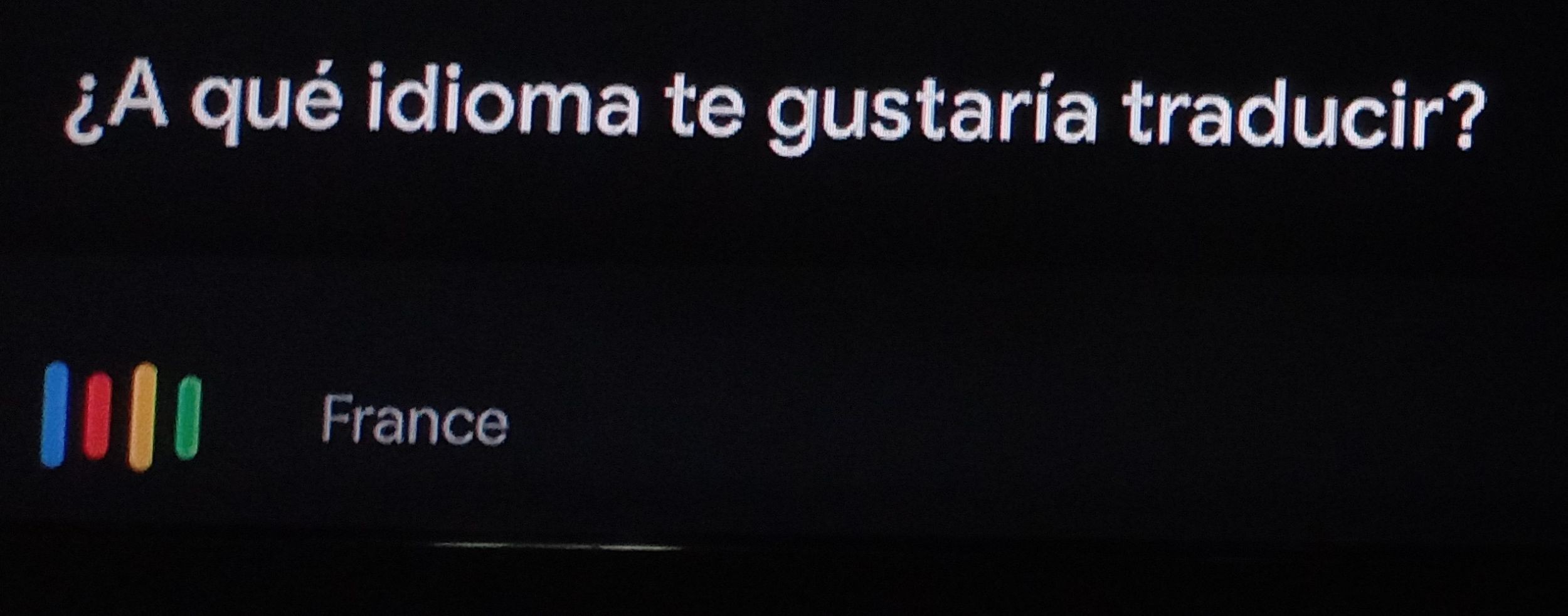 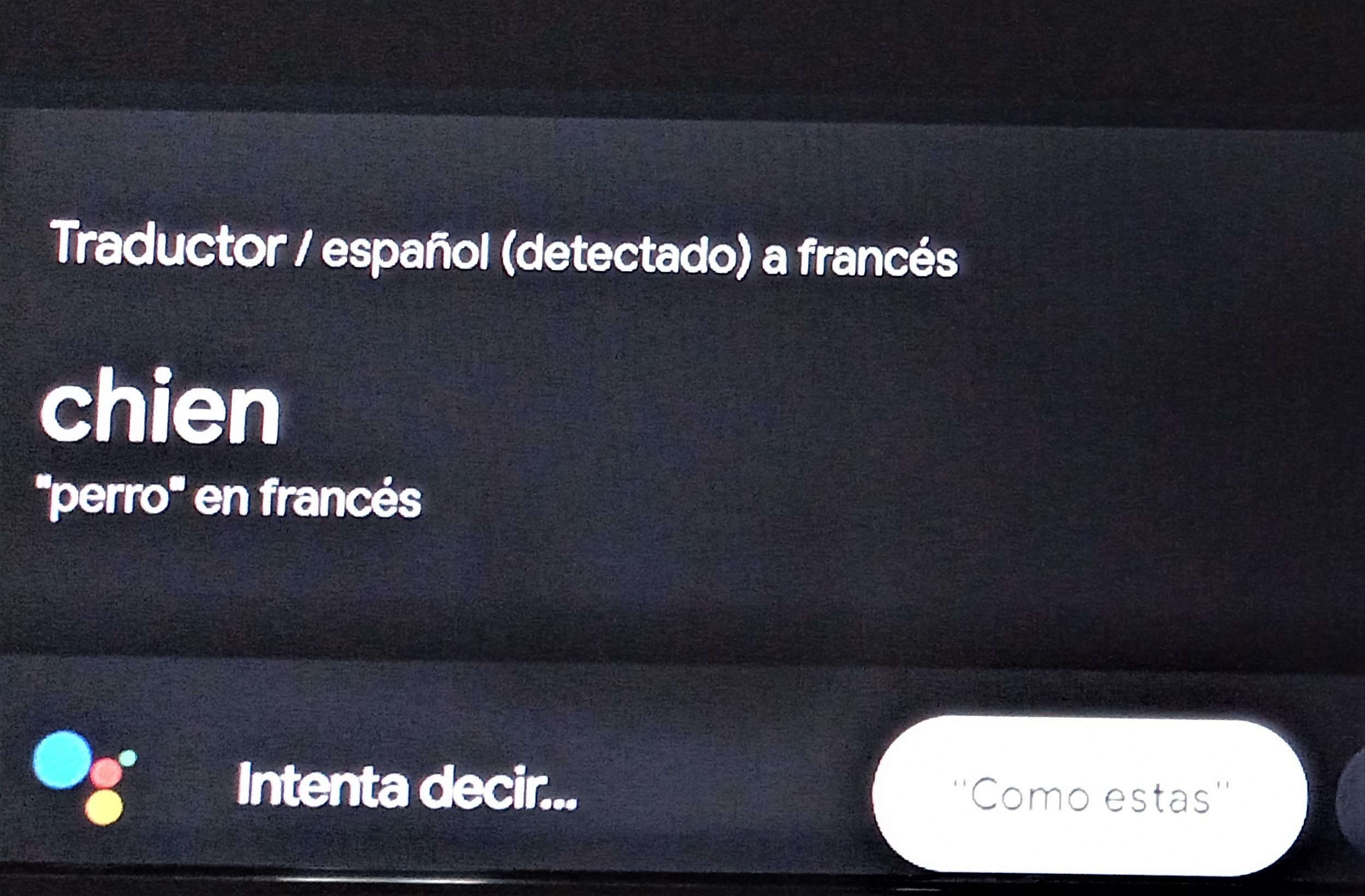 TraducciónEjemploPuedes pedir que traduzca alguna palabra o frase, a cualquier idioma.Idioma al cual deseas traducirFunciones de asistente de googleDiccionario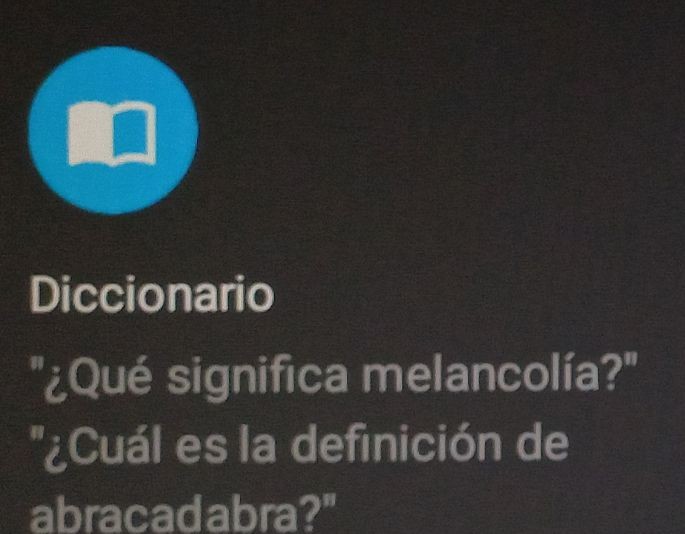 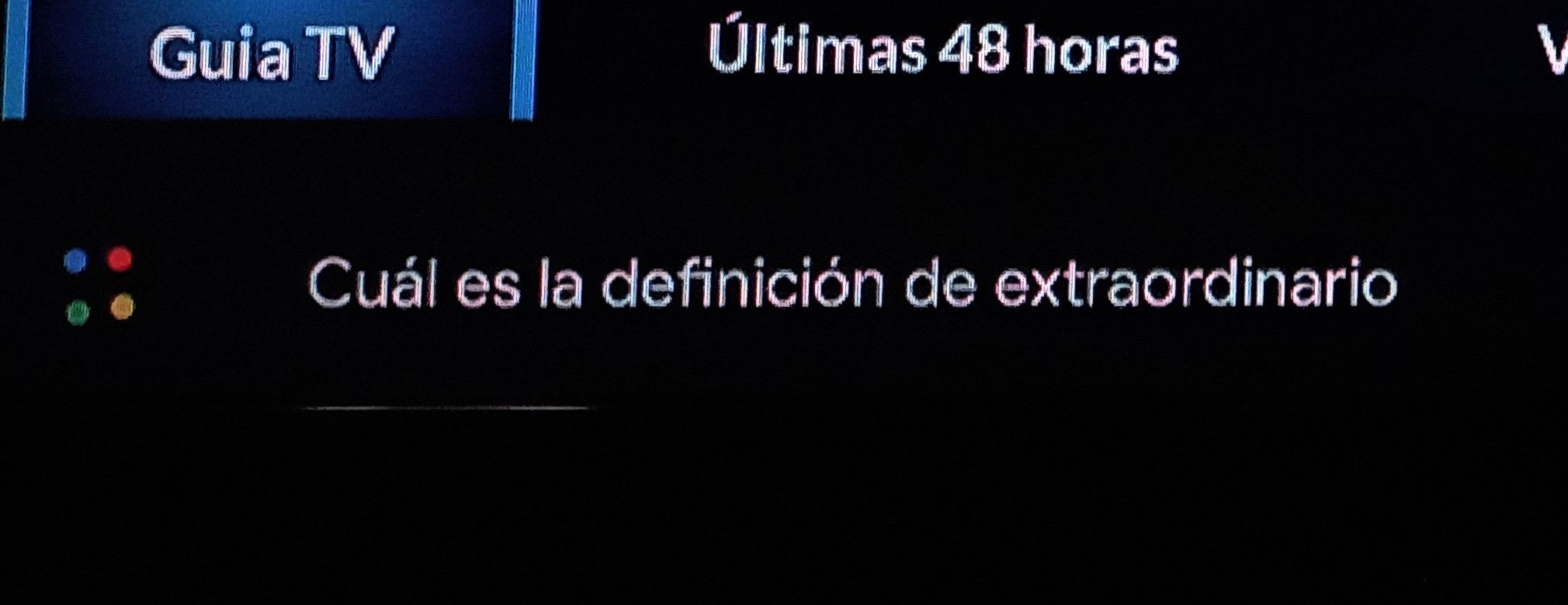 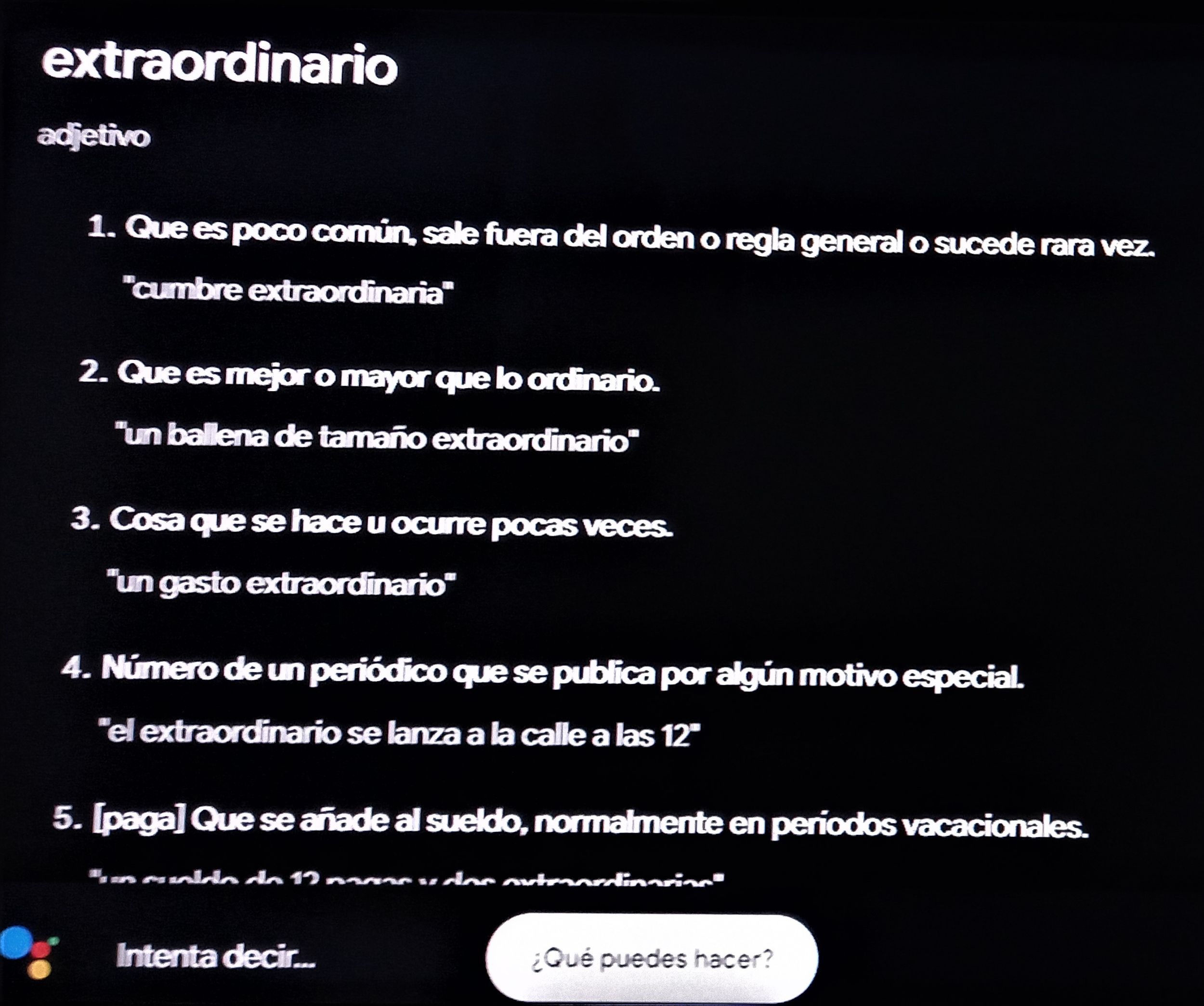 Puedes preguntar definiciones de cualquier palabra y el asistente te arrojará la definición.Ejemplo